1. Comunicazioni della f.i.g.c.	32. Comunicazioni della lega nazionale dilettanti	32.1 GIORNO DELLA MEMORIA (27 GENNAIO 2023): MINUTO DI RACCOGLIMENTO IN TUTTE LE GARE DAL 27 AL 30.01.2023	32.2 Comunicati Ufficiali L.N.D.	32.3 Circolari Ufficiali L.N.D.	43. Comunicazioni del Comitato Regionale Lombardia	53.1 Consiglio Direttivo	53.2 Segreteria	53.2.1 TERNE ARBITRALI CAMPIONATO DI PROMOZIONE	53.2.3 Svincoli per inattivita’ art.109 dilettanti	53.2.3 CALCIATORI “GIOVANI” TESSERATI PER SOCIETA’ ASSOCIATE ALLA L.N.D. AUTORIZZAZIONE EX ART. 34 COMMA 3 DELLE N.O.I.F.	63.2.3 ufficializzazione numerazione maglie personalizzate	63.3 Campionato FEmminile	83.3.1 GIRONI ESORDIENTI REGIONALI MISTE FEMMINILE (SF) – FASE PRIMAVERILE	83.4 Campionato Calcio a cinque	103.4.1 Regolamento PLAY OFF calcio a 5 CAMPIONATO UNDER 17 MASCHILE	103.4.2 Regolamento PLAY OFF calcio a 5 CAMPIONATO UNDER 15	113.5 Campionato PARALIMPICO 1°LIVELLO, 2°LIVELLO, 3°LIVELLO	123.5.1 NOTIZIE SU ATTIVITA’ AGONISTICA	124. Comunicazioni per l’attività del Settore Giovanile Scolastico del C.R.L.	184.1 Attività S.G.S. di competenza L.N.D.	184.1.1 PROGRAMMAZIONE RECUPERI GARE RINVIATE E/O SOSPESE DEL 21 E 22 gennaio 2023	184.1.2 Svincoli per inattivita’ CALCIATORI SETTORE GIOVANILE	184.1.3 APPROVAZIONE Tornei – Settore Giovanile Scolastico	194.1.4 CONVOCAZIONE PER GARA AMICHEVOLE VS atalanta b.c. – CATEGORIA UNDER 17	204.2 Attività di competenza s.g.s.	214.2.1 Pubblicazione circolare UFFICIALE	214.2.2 INCONTRI INFORMATIVI SCUOLE CALCIO ÉLITE	215. Notizie su Attività Agonistica	226. Delibere della Corte Sportiva di Appello Territoriale	816.1 Corte Sportiva di Appello Territoriale del CRL	81Nessuna Comunicazione	816.2 Tribunale Federale Territoriale del CRL	817. Rettifiche	818. Legenda	84Legenda Simboli Giustizia Sportiva	841. Comunicazioni della f.i.g.c. Nessuna comunicazione2. Comunicazioni della lega nazionale dilettanti 2.1 GIORNO DELLA MEMORIA (27 GENNAIO 2023): MINUTO DI RACCOGLIMENTO IN TUTTE LE GARE DAL 27 AL 30.01.2023La Lega Nazionale Dilettanti ha deciso di indire un minuto di raccoglimento per tutte le gare dei Campionati dilettantistici in programma dal 27 al 30 gennaio 2023, da effettuarsi al minuto 21° di gioco (per i campionati di Calcio a Cinque che adottano il tempo di gioco effettivo, il 21° minuto corrisponde al 1° minuto del secondo tempo).Tale iniziativa è programmata per ricordare la Shoah ed il luogo da cui partirono i convogli destinati al campo di concentramento di Auschwitz, cioè il binario 21 della stazione ferroviaria di Milano.Contestualmente al minuto di raccoglimento, si darà lettura del seguente testo:#InDifesaDellaMemoria perché ci fermiamo al 21°? Dal Binario 21 della stazione di Milano partirono venti convogli deportando gli ebrei e tutti i perseguitati verso i campi di sterminio. Furono in tanti a partire, pochissimi a tornare. Il Binario 21 è il luogo in cui ebbe inizio l’orrore della Shoah tra il 1943 e il 1945: la Lega Nazionale Dilettanti ricorda le vittime innocenti sui campi di calcio, luogo invece di gioia e divertimento, affinché le giovani generazioni sappiano, capiscano e comprendano.  #InDifesaDellaMemoria perché “quelli che non ricordano il passato sono condannati a ripeterlo”: questa è la frase incisa in trenta lingue sul monumento nel campo di concentramento di Dachau, per non dimenticare mai. 2.2 Comunicati Ufficiali L.N.D.Di seguito si pubblicano:-Comunicato Ufficiale n. 204 LND  - C.U. n. 103/A della F.I.G.C. - inerente l’abbreviazione dei termini procedurali dinanzi agli organi di Giustizia Sportiva per le ultime quattro gare della fase regolare, nelle gare di Play Off e nelle gare della fase finale del Campionato Nazionale Juniores Under 19 della Lega Nazionale Dilettanti, per la Stagione Sportiva 2022/2023:https://www.lnd.it/it/comunicati-e-circolari/comunicati-ufficiali/stagione-sportiva-2022-2023/10122-comunicato-ufficiale-n-204-abbreviazione-termini-g-s-ultime-quattro-gare-play-off-e-gare-fase-finale-campionato-nazionale-juniores-u19-per-la-s-s-2022-2023/file - Comunicato Ufficiale n. 205 LND - C.U. n. 104/A della F.I.G.C.- inerente l’abbreviazione dei termini procedurali dinanzi agli organi di Giustizia Sportiva per le ultime quattro giornate e gli eventuali spareggi dei Campionati Regionali, Provinciali e Distrettuali di Calcio a 11 e di Calcio a 5 – Maschili e Femminili - della Lega Nazionale Dilettanti e dei Campionati Regionali, Provinciali e Distrettuali Allievi e Giovanissimi, per la Stagione Sportiva 2022/2023:https://www.lnd.it/it/comunicati-e-circolari/comunicati-ufficiali/stagione-sportiva-2022-2023/10123-comunicato-ufficiale-n-205-abbreviazione-termini-g-s-ultime-4-giornate-eventuali-spareggi-campionati-regionali-per-la-s-s-2022-2023/file- Comunicato Ufficiale n. 206 LND - C.U. n. 105/A della F.I.G.C. - inerente l’abbreviazione dei termini procedurali dinanzi agli organi di Giustizia Sportiva per le gare di Play Off e Play Out dei Campionati Regionali, Provinciali e Distrettuali di Calcio a 11 e di Calcio a 5 – Maschili e Femminili - della Lega Nazionale Dilettanti e dei Campionati Regionali, Provinciali e Distrettuali Allievi e Giovanissimi, per la Stagione Sportiva 2022/2023:https://www.lnd.it/it/comunicati-e-circolari/comunicati-ufficiali/stagione-sportiva-2022-2023/10124-comunicato-ufficiale-n-206-abbreviazione-termini-g-s-play-off-e-play-out-campionati-regionali-per-la-s-s-2022-2023/file - Comunicato Ufficiale n. 207 LND - C.U. n. 106/A della F.I.G.C. - inerente l’abbreviazione dei termini procedurali dinanzi agli organi di Giustizia Sportiva nella fase finale relativa alle gare spareggio-promozione tra le squadre 2^ classificate nei Campionati Regionali di Eccellenza, per la Stagione Sportiva 2022/2023:https://www.lnd.it/it/comunicati-e-circolari/comunicati-ufficiali/stagione-sportiva-2022-2023/10125-comunicato-ufficiale-n-207-abbreviazione-termini-g-s-fase-finale-gare-spareggio-promozione-squadre-seconde-di-eccellenza/file- Comunicato Ufficiale n. 208 LND - C.U. n. 107/A della F.I.G.C. - inerente l’abbreviazione dei termini procedurali dinanzi agli organi di Giustizia Sportiva per le fasi finali dei Campionati Regionali, Provinciali e Distrettuali Allievi e Giovanissimi Dilettanti, per la Stagione Sportiva 2022/2023:https://www.lnd.it/it/comunicati-e-circolari/comunicati-ufficiali/stagione-sportiva-2022-2023/10126-comunicato-ufficiale-n-208-abbreviazione-termini-g-s-fasi-finali-campionati-regionali-allievi-e-giovanissimi-dilettanti-per-la-s-s-2022-2023/file C.U. n. 210: “ ”https://www.lnd.it/it/comunicati-e-circolari/comunicati-ufficiali/stagione-sportiva-2022-2023/10136-comunicato-ufficiale-n-210-cu-n-185-aa-e-n-186-aa-figc-provvedimenti-della-procura-federale/file C.U. n. 213: “ ”https://www.lnd.it/it/comunicati-e-circolari/comunicati-ufficiali/stagione-sportiva-2022-2023/10146-comunicato-ufficiale-n-213-cu-n-110-a-figc-nomina-vice-segretari-generali-f-i-g-c/file C.U. n. 214: “ ”https://www.lnd.it/it/comunicati-e-circolari/comunicati-ufficiali/stagione-sportiva-2022-2023/10150-comunicato-ufficiale-n-214-cu-dal-n-190-aa-al-n-193-aa-figc-provvedimenti-della-procura-federale/file 2.3 Circolari Ufficiali L.N.D.Nessuna comunicazione3. Comunicazioni del Comitato Regionale Lombardia3.1 Consiglio DirettivoNessuna comunicazione3.2 Segreteria3.2.1 TERNE ARBITRALI CAMPIONATO DI PROMOZIONESi comunica che, al fine di garantire il maggior numero di terne arbitrali al Campionato di Promozione, il martedì precedente la gara il Comitato Regionale mediante news comunicherà l’elenco delle gare alle quali non è garantita la terna arbitrale. Qualora le società rientranti in tale elenco, per accordo da inoltrare all’ufficio programmazione gare entro il giovedì alle ore 11.00, anticipino o posticipino la gara  (venerdì, sabato o lunedì) alla stessa sarà garantita la terna arbitrale. Per tale tipologia di spostamento gara non sarà applicata la relativa tassa di richiesta tardiva e, a tal fine, si pregano le Società aderenti, nella compilazione del modulo di spostamento di indicare la causale “per richiesta terna arbitrale”. Si comunica, inoltre, che per tutte le gare del weekend 28 – 29 gennaio è garantita la presenza della terna arbitrale.3.2.3 Svincoli per inattivita’ art.109 dilettantiSVINCOLI PER INATTIVITA’ – ACCOLTISVINCOLI PER INATTIVITA’ – RESPINTILA SOCIETA’ HA FATTO OPPOSIZIONE PER ATTIVITA’ DEL CALCIATORE NELLA STAGIONE ED E’ STATA ACCOLTA E INOLTRE MANCA RICEVUTA DELLA RACCOMANDATA INVIATA ALLA SOCIETA’MANCA RICEVUTA DELLA PEC INVIATA ALLA SOCIETA’MANCANO LA  FIRMA AUTOGRAFA DEL CALCIATORE E LA RICEVUTA DELLA RACCOMANDATA INVIATA ALLA SOCIETA’ MANCA RICEVUTA DELLA RACCOMANDATA INVIATA ALLA SOCIETA’3.2.3 CALCIATORI “GIOVANI” TESSERATI PER SOCIETA’ ASSOCIATE ALLA L.N.D. AUTORIZZAZIONE EX ART. 34 COMMA 3 DELLE N.O.I.F.Vista la documentazione prodotta dalle Società interessate, ai sensi dell’art. 34, comma 3, delle N.O.I.F., è stata concessa deroga ai seguenti calciatori/calciatrici “giovani” tesserati: 3.2.3 ufficializzazione numerazione maglie personalizzateSi allegano al presente comunicato le numerazioni/integrazioni di maglia fissa delle seguenti Società:ECCELLENZAA.S.D. OLTREPO FBCPROMOZIONESSDARL BARONA SPORTING 1971A.S.D. ROBBIO LIBERTASSECONDA CATEGORIACUS BICOCCA SRL SSDF.C.D. PIOLTELLESE 1967TERZA CATEGORIAA.S.D. VIRESCITECCELLENZA FEMMINILEA.S.D. CESANO BOSCONE IDROSTARCUS BICOCCA SSD ARLSi invitano le Società a specificare la distinzione fra i giocatori TITOLARI e le RISERVE laddove viene utilizzata la numerazione personalizzata.Variazione Gare l.n.d. PRIMA CATEGORIA (1C)JUNIORES REGIONALE UNDER 19 “B” (RN)3.3 Campionato FEmminile3.3.1 finale COPPA LOMBARDIA PROMOZIONE FEMMINILE Si trascrive di seguito il risultato ufficiale della gara di Finale di Coppa Lombardia, categoria Promozione Femminile, disputata a Monza il 22/01/2023:  SSDARL FEMMINILE VILLA VALLE  –  A.S.D. WOMEN RIVANAZZANESE    2-1Il Comitato Regionale Lombardia esprime il proprio plauso alla contendente società A.S.D. WOMEN RIVANAZZANESE nonché alla società SSDARL FEMMINILE VILLA VALLE che si è aggiudicata la Coppa Lombardia Regionale.Si ringrazia sentitamente la società A.S.D. FIAMMA MONZA 1970 per la preziosa collaborazione.3.3.2 GIRONI ESORDIENTI REGIONALI MISTE FEMMINILE (SF) – FASE PRIMAVERILE Di seguito si pubblicano i GIRONI del CAMPIONATO ESORDIENTI REGIONALI MISTE FEMMINILE (SF) – FASE PRIMAVERILE.Girone AGirone BGirone CSi ricorda alle Società che l’inizio del campionato è fissato per il WEEK END del 18 e 19 Febbraio 2023.In allegato si pubblicano i CAMPI da GIOCO con ORARI.3.3.2 CONVOCAZIONE PER GARA AMICHEVOLE – CATEGORIA UNDER 23 femminileLe sottoelencate giocatrici, individuate dallo staff tecnico del C.R. Lombardia – L.N.D., sono convocate per mercoledì 1 Febbraio 2023 alle ore 19.45 (inizio gara ore 20,30) presso il C.S. “CITTA’ DI MEDA” campo n. 1 in Via Icmesa n. 23/25 – Meda (MB)Si rammenta che il terreno di gioco è in erba naturale.Le stesse, alla gara, dovranno presentarsi ai Responsabili del Comitato Regionale munite del corredo personale e di gioco (compreso parastinchi), documento di riconoscimento. Le Società interessate provvederanno ad avvertire le proprie giocatrici con la massima precisione e dovranno trasmettere via mail all’indirizzo crltorneisgs@lnd.it le visite mediche delle ragazze convocate entro Lunedì 30 Gennaio 2023. Solo per qualsiasi impedimento è fatto obbligo comunicare tramite email crltorneisgs@lnd.it la motivazione, corredata da pezza giustificativa, entro e non oltre Lunedì 30 Gennaio 2023 (entro le ore 11.00).Per tutte le altre si considera la certa presenza.E' fatto modo per ulteriori altre necessità contattare telefonicamente il responsabile Sig. Gandini al nr. 3356326230 o Signor Bruschi al nr. 3392443377.Si ricorda che la mancata adesione alla convocazione, senza giustificate motivazioni, può comportare il deferimento agli Organi Disciplinari, ai sensi dell'Art. 76 delle N.O.I.F., sia delle Società che delle giocatrici.Si ringrazia la società A.S.D. REAL MEDA CF per la fattiva collaborazioneVariazione Gare calcio femminile ECCELLENZA FEMMINILE3.4 Campionato Calcio a cinque3.4.1 Regolamento PLAY OFF calcio a 5 CAMPIONATO UNDER 17 MASCHILE Per determinare la Società vincitrice del Campionato Regionale che rappresenterà la Lombardia nella successiva Fase Nazionale si dispone che al termine della Regular Season vengano disputati i Play Off. Per stabilire il calendario dei Play Off, al termine della Regular Season verrà stilata la classifica e le squadre verranno accoppiate come da schema sotto riportato incontrandosi in gare di solo andata. Nel caso in cui due o più squadre terminassero a pari punti, per definire la posizione nella classifica finale si applicherà l’articolo 51 delle N.O.I.F. La gara unica verrà disputata in casa della squadra meglio piazzata nella “Regular Season”Risulteranno qualificate al turno successivo le squadre che nell’ incontro di solo andata avranno segnato il maggior numero di reti, verificandosi una situazione di parità al termine dei tempi regolamentari verranno disputati 2 tempi supplementari di 5’ minuti ciascuno e, persistendo il risultato di parità, si qualificherà al turno successivo la squadra meglio classificata nel corso della Regular Season. PRIMO TURNO (GARA UNICA in casa meglio classificata) 18-19 Marzo 2023GIRONE 01    -   1^ Classificata Regular Season – 8 ^ Classificata Regular SeasonGIRONE 02    -   4^ Classificata Regular Season – 5^ Classificata Regular SeasonGIRONE 03    -   3^ Classificata Regular Season - 6^ Classificata Regular SeasonGIRONE 04    -   2^ Classificata Regular Season - 7^ Classificata Regular SeasonSECONDO TURNO (GARA UNICA in casa meglio classificata) 15-16 Aprile 2023GIRONE 05 -   VINCENTE GIRONE 01   - VINCENTE GIRONE 02 GIRONE 06 -    VINCENTE GIRONE 03   -   VINCENTE GIRONE 04   TERZO TURNO (GARA UNICA in casa meglio classificata) 25 Aprile 2023GIRONE 07 -    VINCENTE GIRONE 05   -   VINCENTE GIRONE 06   3.4.2 Regolamento PLAY OFF calcio a 5 CAMPIONATO UNDER 15  Per stabilire la Società vincitrice del Campionato Regionale che rappresenterà la Lombardia nella successiva Fase Nazionale si dispone che al termine della Regular Season vengano disputati i Play Off. Per stabilire il calendario dei Play Off al termine della Regular Season verrà stilata la classifica e le squadre piazzate dal primo all’ottavo posto accederanno al successiva fase con accoppiamenti come da schema sotto riportato incontrandosi in gare di solo andata. Nel caso in cui due o più squadre terminassero a pari punti, per definire la posizione nella classifica finale si applicherà l’articolo 51 delle N.O.I.F. La gara unica verrà disputata in casa della squadra meglio piazzata nella Regular Season Risulteranno qualificate al turno successivo le squadre che nell’ incontro di solo andata avranno segnato il maggior numero di reti, verificandosi una situazione di parità al termine dei tempi regolamentari verranno disputati 2 tempi supplementari di 5’ minuti ciascuno e, persistendo il risultato di parità, si qualificherà al turno successivo la squadra meglio classificata nel corso della Regular Season. PRIMO TURNO (GARA UNICA in casa meglio classificata) 15-16 Aprile 2023GIRONE 01    -   1^ Classificata Regular Season – 8 ^ Classificata Regular SeasonGIRONE 02    -   4^ Classificata Regular Season – 5^ Classificata Regular SeasonGIRONE 03    -   3^ Classificata Regular Season - 6^ Classificata Regular SeasonGIRONE 04    -   2^ Classificata Regular Season - 7^ Classificata Regular SeasonSECONDO TURNO (GARA UNICA in casa meglio classificata) 22-23 Aprile 2023GIRONE 05 -   VINCENTE GIRONE 01   - VINCENTE GIRONE 02 GIRONE 06 -    VINCENTE GIRONE 03   -   VINCENTE GIRONE 04   TERZO TURNO (GARA UNICA in casa meglio classificata) 29-30 Aprile 2023GIRONE 07 -    VINCENTE GIRONE 05   -   VINCENTE GIRONE 06   Variazione Gare calcio a 5 Nessuna comunicazione3.5 Campionato PARALIMPICO 1°LIVELLO, 2°LIVELLO, 3°LIVELLO  3.5.1 NOTIZIE SU ATTIVITA’ AGONISTICASi pubblicano di seguito le notizie di “ GIUSTIZIA SPORTIVA” per quanto di competenza dell’attività sperimentale dei CAMPIONATI DCPS – LOMBARDIA. A) RISULTATI DELLE GARE:Competizione Livello 1 - C.R.LOMBARDIARisultati gare del 5 Novembre  2022 - 1ª Giornata  AndataCompetizione Livello 2 - C.R.LOMBARDIARisultati gare del 5 Novembre  2022 - 1ª Giornata  AndataCompetizione Livello 3 - C.R.LOMBARDIARisultati gare del 5 Novembre  2022 - 1ª Giornata  Andata
B) DECISIONI DEL GIUDICE SPORTIVO:Il Giudice Sportivo Dott. Rinaldo Meles nella seduta del 09/11/2022 ha adottato le decisioni che di seguito integralmente si riportano:Competizione Livello 1 - C.R.LOMBARDIAPROVVEDIMENTI DISCIPLINARI
In base alle risultanze degli atti ufficiali sono state deliberate le seguenti sanzioni disciplinari.Gare del 5 novembre 2022A CARICO DEI CALCIATORI E DELLE CALCIATRICI


A) RISULTATI DELLE GARE:Competizione Livello 1 - C.R.LOMBARDIARisultati gare del 3 Dicembre 2022 - 2ª Giornata  AndataCompetizione Livello 2 - C.R.LOMBARDIARisultati gare del 17 Dicembre 2022 - 2ª Giornata  AndataCompetizione Livello 3 - C.R.LOMBARDIARisultati gare del 17 Dicembre 2022 - 2ª Giornata  Andata
B) DECISIONI DEL GIUDICE SPORTIVO:Il Giudice Sportivo Dott. Rinaldo Meles nella seduta del 25/01/2023, ha adottato le decisioni che di seguito integralmente si riportano:Competizione Livello 1 - C.R.LOMBARDIAPROVVEDIMENTI DISCIPLINARI
In base alle risultanze degli atti ufficiali sono state deliberate le seguenti sanzioni disciplinari.Gare del 3 Dicembre 2022,14 Gennaio 2023A CARICO DEI CALCIATORI E DELLE CALCIATRICI
Competizione Livello 2 - C.R.LOMBARDIAPROVVEDIMENTI DISCIPLINARI
In base alle risultanze degli atti ufficiali sono state deliberate le seguenti sanzioni disciplinari.Gare del 3, 17 Dicembre 2022,14 Gennaio 2023Nessuna Decisione
Competizione Livello 3 - C.R.LOMBARDIAPROVVEDIMENTI DISCIPLINARI
In base alle risultanze degli atti ufficiali sono state deliberate le seguenti sanzioni disciplinari.Gare del 3, 17 Dicembre 2022,14 Gennaio 2023A CARICO DEI CALCIATORI E DELLE CALCIATRICI
4. Comunicazioni per l’attività del Settore Giovanile Scolastico del C.R.L.4.1 Attività S.G.S. di competenza L.N.D.4.1.1 PROGRAMMAZIONE RECUPERI GARE RINVIATE E/O SOSPESE DEL 21 E 22 gennaio 2023Di seguito si pubblica PROGRAMMA RECUPERI delle gare sospese e/o rinviate nel week end del 21 e 22 Gennaio 2023.CAMPIONATO 33 GIOVANISSIMI REGIONALI UNDER15GIRONE A                                                                           DATA    ORA                                                                       ACADEMY LEGNANO CALCIO    CALCIO BOSTO              C.S.COMUNALE                 09/02/23 15:30  1R LEGNANO                         VIA DELLA PACE,334.1.2 Svincoli per inattivita’ CALCIATORI SETTORE GIOVANILE SVINCOLI PER INATTIVITA’ – ACCOLTISVINCOLI PER INATTIVITA’ – RESPINTIINDIRIZZO SOCIETA’ERRATOMANCA RICEVUTA DELLA RACCOMANDATA INVIATA ALLA SOCIETA’MANCA RICEVUTA DELLA PEC INVIATA ALLA SOCIETA’INDIRIZZO SOCIETA’ ERRATO SULLA RACCOMANDATA – HA POI INVIATO UNA PEC MA MANCA LA RICEVUTA DELLA PEC INVIATA ALLA SOCIETA’4.1.3 APPROVAZIONE Tornei – Settore Giovanile ScolasticoSi comunica l’avvenuta APPROVAZIONE dei seguenti tornei:ATTENZIONE:Si comunica che sul Sito del Comitato Regionale Lombardia nella sezione Modulistica sono disponibili tutti i moduli e regolamenti (Stagione Sportiva 2022/2023) necessari per poter richiedere Tornei e Amichevoli del settore SGS. Si ricorda, inoltre, di inviare tutta la documentazione al crltorneisgs@lnd.it.Il pagamento dovrà essere effettuato presentando il preventivo o il Modulo Pagamento attività di base ricevuto, allo Sportello Unico o c/o Delegazioni di competenza con le seguenti modalità: Contanti (fino a 1000 euro); Assegno Circolare (intestato a LEGA NAZIONALE DILETTANTI) ; pagamento POS / Bancomat o tramite utilizzo del Portafoglio “Tesseramento e altro” inoltrando quest’ultima richiesta direttamente all’Ufficio che ha approvato il Torneo.Per l’inserimento dei Tornei e delle Amichevoli si invitano le Società a comunicare per esteso l’esatta denominazione delle Società partecipanti e le relative Matricole.Si invitano le società al rispetto dei tempi per la presentazione di tornei e richieste gareLe scadenze si intendono presso l’Ufficio Tornei SGS del Comitato Regionale Lombardia.4.1.4 CONVOCAZIONE PER GARA AMICHEVOLE VS atalanta b.c. – CATEGORIA UNDER 17I sottoelencati giocatori, individuati dallo staff tecnico del C.R. Lombardia – L.N.D., sono convocati per mercoledì 01 febbraio 2023 alle ore 14.30 (inizio gara ore 16.00) presso il Centro Sportivo Bortolotti C.so Europa, 46 – Ciserano-Zingonia (BG) - Si rammenta che il terreno di gioco è in erba naturale o sintetico.Gli stessi, alla gara, dovranno presentarsi ai Responsabili del Comitato Regionale muniti del corredo personale e di gioco (compreso parastinchi), maglia termica bianca, documento di riconoscimento. Le Società interessate provvederanno ad avvertire i propri giocatori con la massima precisione e dovranno trasmettere via mail all’indirizzo a.bruschi@lnd.it le visite mediche dei ragazzi convocati entro Lunedì 30 Gennaio 2023Solo per qualsiasi impedimento è fatto obbligo comunicare tramite email crltorneisgs@lnd.it la motivazione, corredata da pezza giustificativa, entro e non oltre Lunedì 30 Gennaio 2023 (entro le ore 11.00).Per tutti gli altri si considera la certa presenza.E' fatto modo per ulteriori altre necessità contattare telefonicamente i responsabili Sig. Bottoni al nr. 3337619179 o Sig. Bruschi al nr. 3392443377.Si ricorda che la mancata adesione alla convocazione, senza giustificate motivazioni, può comportare il deferimento agli Organi Disciplinari, ai sensi dell'Art. 76 delle N.O.I.F., sia delle Società che dei giocatori.Si ringrazia la società ATALANTA B.C. per la fattiva collaborazioneVariazione Gare S.G.S. ALLIEVI REGIONALI UNDER 17 (DZ)GIOVANISSIMI REGIONALI UNDER 15 (33)4.2 Attività di competenza s.g.s.4.2.1 Pubblicazione circolare UFFICIALEIn allegato al presente C.U. si pubblica CIRCOLARE SGS n° 26 FIGC Lombardia contenente le news relative al SGS FIGC Lombardia.4.2.2 INCONTRI INFORMATIVI SCUOLE CALCIO ÉLITE Nessuna comunicazione5. Notizie su Attività AgonisticaECCELLENZAVARIAZIONI AL PROGRAMMA GAREGARA VARIATAGIRONE AGIRONE BGIRONE CRISULTATIRISULTATI UFFICIALI GARE DEL 22/01/2023Si trascrivono qui di seguito i risultati ufficiali delle gare disputateGIUDICE SPORTIVOIl Giudice Sportivo, Dott. Rinaldo Meles, assistito dal rappresentante dell'A.I.A., De Leo Daniele, con la collaborazione del sig. Di Martino Enzo e Merati Giordano per quanto concerne le gare della L.N.D. e assistito dal Sostituto Giudice Sig. Scorziello Carmine e dal rappresentante A.I.A. Pedrani Ezio per quanto concerne le gare del S.G.S., ha adottato le decisioni che di seguito integralmente si riportano: GARE DEL 22/ 1/2023 PROVVEDIMENTI DISCIPLINARI In base alle risultanze degli atti ufficiali sono state deliberate le seguenti sanzioni disciplinari. SOCIETA' AMMENDA Euro 150,00 ARDOR LAZZATE 
Per comportamento gravemente e ripetutamente offensivo dei propri sostenitori nei confronti dell'Arbitro DIRIGENTI INIBIZIONE A SVOLGERE OGNI ATTIVITA' FINO AL 22/ 2/2023 ALLENATORI SQUALIFICA FINO AL 8/ 2/2023 CALCIATORI ESPULSI SQUALIFICA PER TRE GARE EFFETTIVE espulso per aver offeso il direttore di gara nel lasciare il terreno di gioco dava una spinta ad un calciatore avversario facendolo cadere. Per atto di violenza nei confronti di un calciatore avversario (art.38comma 1 del nuovo C.G.S.). SQUALIFICA PER DUE GARE EFFETTIVE SQUALIFICA PER UNA GARA EFFETTIVA CALCIATORI NON ESPULSI SQUALIFICA PER UNA GARA EFFETTIVA PER RECIDIVITA' IN AMMONIZIONE (V INFR) AMMONIZIONE CON DIFFIDA (IV INFR) PROMOZIONEVARIAZIONI AL PROGRAMMA GAREPOSTICIPOGIRONE EGARA VARIATAGIRONE CGIRONE DGIRONE EGIRONE FRISULTATIRISULTATI UFFICIALI GARE DEL 22/01/2023Si trascrivono qui di seguito i risultati ufficiali delle gare disputateGIUDICE SPORTIVOIl Giudice Sportivo, Dott. Rinaldo Meles, assistito dal rappresentante dell'A.I.A., De Leo Daniele, con la collaborazione del sig. Di Martino Enzo e Merati Giordano per quanto concerne le gare della L.N.D. e assistito dal Sostituto Giudice Sig. Scorziello Carmine e dal rappresentante A.I.A. Pedrani Ezio per quanto concerne le gare del S.G.S., ha adottato le decisioni che di seguito integralmente si riportano: GARE DEL 21/ 1/2023 PROVVEDIMENTI DISCIPLINARI In base alle risultanze degli atti ufficiali sono state deliberate le seguenti sanzioni disciplinari. CALCIATORI NON ESPULSI SQUALIFICA PER UNA GARA EFFETTIVA PER RECIDIVITA' IN AMMONIZIONE (V INFR) GARE DEL 22/ 1/2023 PROVVEDIMENTI DISCIPLINARI In base alle risultanze degli atti ufficiali sono state deliberate le seguenti sanzioni disciplinari. SOCIETA' AMMENDA Euro 400,00 TORRE DE ROVERI CALCIO 
Propri sostenitori sul finire della gara offendevano ripetutamente l'arbitro con insulti vari, omofobi e frasi offensive per motivi di origine territoriale (art.25 comma 3 del C.G.S.) ed a fine gara reiteravano tali insulti estendendoli anche ad un assistente. 
Euro 150,00 SUZZARA SPORT CLUB 
Per comportamento gravemente e ripetutamente offensivo dei propri sostenitori nei confronti dell'Arbitro DIRIGENTI INIBIZIONE A SVOLGERE OGNI ATTIVITA' FINO AL 22/ 2/2023 INIBIZIONE A SVOLGERE OGNI ATTIVITA' FINO AL 8/ 2/2023 MASSAGGIATORI SQUALIFICA. FINO AL 8/ 2/2023 ALLENATORI SQUALIFICA FINO AL 22/ 2/2023 SQUALIFICA FINO AL 8/ 2/2023 AMMONIZIONE CON DIFFIDA (IV INFR) CALCIATORI ESPULSI SQUALIFICA PER QUATTRO GARE EFFETTIVE A seguito di fatto di gioco teneva comportamento gravemente irriguardoso nei confronti dell'arbitro che per protesta, afferrava per la divisa art. 36 comma 1 lett. B del C.G.S. SQUALIFICA PER TRE GARE EFFETTIVE Per atto di violenza nei confronti di un calciatore avversario (art.38comma 1 del nuovo C.G.S.). SQUALIFICA PER DUE GARE EFFETTIVE SQUALIFICA PER UNA GARA EFFETTIVA CALCIATORI NON ESPULSI SQUALIFICA PER UNA GARA EFFETTIVA PER RECIDIVITA' IN AMMONIZIONE (V INFR) AMMONIZIONE CON DIFFIDA (IV INFR) PRIMA CATEGORIAVARIAZIONI AL PROGRAMMA GAREPOSTICIPOGIRONE FGIRONE HGIRONE IGARA VARIATAGIRONE AGIRONE BGIRONE CGIRONE EGIRONE FGIRONE HGIRONE MRISULTATIRISULTATI UFFICIALI GARE DEL 22/01/2023Si trascrivono qui di seguito i risultati ufficiali delle gare disputateGIUDICE SPORTIVOIl Giudice Sportivo, Dott. Rinaldo Meles, assistito dal rappresentante dell'A.I.A., De Leo Daniele, con la collaborazione del sig. Di Martino Enzo e Merati Giordano per quanto concerne le gare della L.N.D. e assistito dal Sostituto Giudice Sig. Scorziello Carmine e dal rappresentante A.I.A. Pedrani Ezio per quanto concerne le gare del S.G.S., ha adottato le decisioni che di seguito integralmente si riportano: GARE DEL 22/ 1/2023 DECISIONI DEL GIUDICE SPORTIVO PREANNUNCIO DI RECLAMO gara del 22/ 1/2023 PORTO 2005 - VIRTUS MANERBIO 
Preso atto del preannuncio di ricorso da parte della Societa' POL. VIRTUS MANERBIO ai sensi dell'art.67 del C.G.S. si riserva decisioni di merito. Nel relativo paragrafo, di seguito, si riportano i provvedimenti disciplinari assunti a carico di tesserati per quanto in atti. PROVVEDIMENTI DISCIPLINARI In base alle risultanze degli atti ufficiali sono state deliberate le seguenti sanzioni disciplinari. SOCIETA' AMMENDA Euro 250,00 GARIBALDINA 1932 
Proprio sostenitore non identificato ed indebitamente presente in zona spogliatoi, insultava l'arbitro, lo afferrava trattenendolo per un braccio, venendo allontanato.. 
Euro 90,00 LUINO 1910 
per aver permesso l'accesso agli spogliatoi a persone estranee 
Euro 70,00 GALLARATE CALCIO 
Per comportamento ripetutamente offensivo dei propri sostenitori nei confronti dell'Arbitro 
Euro 50,00 BRESSO CALCIO S.R.L. 
per doccia fredda nello spogliatoio dell'arbitro DIRIGENTI INIBIZIONE A SVOLGERE OGNI ATTIVITA' FINO AL 24/ 5/2023 Personalmente riconosciuto dall'arbitro, dalla tribuna ripetutamente urlava gravi insulti e minacce nei confronti dell'arbitro e delle di lui madre e sorella. Tali insulti in lingua italiana ed albanese sono stati correttamente interpretati dall'arbitro, in quanto di origine albanese. Successivamente a fine gara senza alcuna autorizzazione dell'arbitro entrava indebitamente nello spogliatoio arbitrale, e con atteggiamento minaccioso intimava all'arbitro di non segnalare quanto accaduto. Sanzione aggravata in quanto presidente della Società. INIBIZIONE A SVOLGERE OGNI ATTIVITA' FINO AL 22/ 2/2023 dopo il termine della gara correva verso l'arbitro, artatamente chiedendo spiegazioni in ordine al suo operato, veniva bloccato dai presenti in quanto minacciava pesantemente il direttore di gara e lo offendeva. INIBIZIONE A SVOLGERE OGNI ATTIVITA' FINO AL 8/ 2/2023 INIBIZIONE A SVOLGERE OGNI ATTIVITA' FINO AL 8/ 2/1923 ALLENATORI SQUALIFICA FINO AL 22/ 2/2023 Dopo il termine della gara correva verso l'arbitro, artatamente chiedendo spiegazioni in ordine al suo operato. veniva bloccato dai presenti in quanto minacciava pesantemente il direttore di gara e lo offendeva. SQUALIFICA FINO AL 8/ 2/2023 SQUALIFICA PER UNA GARA EFFETTIVA PER RECIDIVITA' IN AMMONIZIONE (V INFR) AMMONIZIONE CON DIFFIDA (IV INFR) CALCIATORI ESPULSI SQUALIFICA PER TRE GARE EFFETTIVE Per atto di violenza nei confronti di un calciatore avversario (art.38comma 1 del nuovo C.G.S.). Per atto di violenza nei confronti di un calciatore avversario (art.38comma 1 del nuovo C.G.S.). SQUALIFICA PER DUE GARE EFFETTIVE Per grave offese ad un calciatore avversario a fine gara. SQUALIFICA PER UNA GARA EFFETTIVA CALCIATORI NON ESPULSI SQUALIFICA PER TRE GARE EFFETTIVE Perchè a fine gara colpiva un avversario con un pugno Perchè a fine gara colpiva un avversario con un pugno SQUALIFICA PER UNA GARA EFFETTIVA Per aver mantenuto un comportamento offensivo nei confronti dell'Arbitro a fine gara SQUALIFICA PER UNA GARA EFFETTIVA PER RECIDIVITA' IN AMMONIZIONE (X INFR) SQUALIFICA PER UNA GARA EFFETTIVA PER RECIDIVITA' IN AMMONIZIONE (V INFR) AMMONIZIONE CON DIFFIDA (IX) AMMONIZIONE CON DIFFIDA (IV INFR) COPPA LOMBARDIA SECONDA CTGVARIAZIONI AL PROGRAMMA GAREGARA VARIATAGIRONE OTCOPPA LOMBARDIA TERZA CTGVARIAZIONI AL PROGRAMMA GAREGARA VARIATAGIRONE 64REGIONALE JUNIORES UNDER 19 AVARIAZIONI AL PROGRAMMA GAREPOSTICIPOGIRONE EGARA VARIATAGIRONE AGIRONE BGIRONE CGIRONE DGIRONE ERISULTATIRISULTATI UFFICIALI GARE DEL 21/01/2023Si trascrivono qui di seguito i risultati ufficiali delle gare disputateGIUDICE SPORTIVOIl Giudice Sportivo, Dott. Rinaldo Meles, assistito dal rappresentante dell'A.I.A., De Leo Daniele, con la collaborazione del sig. Di Martino Enzo e Merati Giordano per quanto concerne le gare della L.N.D. e assistito dal Sostituto Giudice Sig. Scorziello Carmine e dal rappresentante A.I.A. Pedrani Ezio per quanto concerne le gare del S.G.S., ha adottato le decisioni che di seguito integralmente si riportano: GARE DEL 21/ 1/2023 PROVVEDIMENTI DISCIPLINARI In base alle risultanze degli atti ufficiali sono state deliberate le seguenti sanzioni disciplinari. SOCIETA' AMMENDA Euro 70,00 CASTELLO CITTA DI CANTU 
Per comportamento gravemente offensivo dei propri sostenitori nei confronti dell'Arbitro 
Euro 60,00 CLUB MILANESE 
Per aver permesso l’accesso agli spogliatoi a persona estranea 
Euro 35,00 BRESSO CALCIO S.R.L. 
per spogliatoio dell'arbitro freddo DIRIGENTI INIBIZIONE A SVOLGERE OGNI ATTIVITA' FINO AL 8/ 2/2023 ALLENATORI SQUALIFICA FINO AL 8/ 2/2023 SQUALIFICA PER UNA GARA EFFETTIVA PER RECIDIVITA' IN AMMONIZIONE (V INFR) ASSISTENTE ARBITRO SQUALIFICA FINO AL 22/ 2/2023 CALCIATORI ESPULSI SQUALIFICA PER DUE GARE EFFETTIVE SQUALIFICA PER UNA GARA EFFETTIVA CALCIATORI NON ESPULSI SQUALIFICA FINO AL 8/ 3/2023 dopo il termine della gara correndo raggiungeva un avversario colpendolo con una spinta ed una manata mentre lo insultava. Successivamente mentre lasciava lo stadio, di nuovo insultava l'avversario e benchè trattenuto cercava di aggredirlo. SQUALIFICA PER UNA GARA EFFETTIVA PER RECIDIVITA' IN AMMONIZIONE (V INFR) AMMONIZIONE CON DIFFIDA (IV INFR) REGIONALE JUNIORES UNDER 19 BVARIAZIONI AL PROGRAMMA GAREPOSTICIPOGIRONE EGIRONE FGIRONE HGARA VARIATAGIRONE AGIRONE BGIRONE CGIRONE DGIRONE EGIRONE FGIRONE GGIRONE HGIRONE IRISULTATIRISULTATI UFFICIALI GARE DEL 21/01/2023Si trascrivono qui di seguito i risultati ufficiali delle gare disputateGIUDICE SPORTIVOIl Giudice Sportivo, Dott. Rinaldo Meles, assistito dal rappresentante dell'A.I.A., De Leo Daniele, con la collaborazione del sig. Di Martino Enzo e Merati Giordano per quanto concerne le gare della L.N.D. e assistito dal Sostituto Giudice Sig. Scorziello Carmine e dal rappresentante A.I.A. Pedrani Ezio per quanto concerne le gare del S.G.S., ha adottato le decisioni che di seguito integralmente si riportano: GARE DEL 21/ 1/2023 DECISIONI DEL GIUDICE SPORTIVO gara del 21/ 1/2023 SS FRANCO SCARIONI 1925 - BOLLATESE 
La gara in oggetto è stata sospesa in via definitiva al 24º del 1º tempo in quanto la società Bollatese è rimasta con solamente sei calciatori sul terreno di giuoco. Pertanto l'arbitro non poteva dare continuare la gara ai sensi della regola 3 del regolamento del giuoco del Calcio. Pertanto in applicazione degli art. 53 commi 2 e 7 e 55 comma 1 delle N.O.I.F. P.Q.S. DELIBERA- di comminare alla società Bollatese la sanzione della perdita della gara per 0-8 come conseguito sul campo. PROVVEDIMENTI DISCIPLINARI In base alle risultanze degli atti ufficiali sono state deliberate le seguenti sanzioni disciplinari. SOCIETA' AMMENDA Euro 100,00 CASTENEDOLESE 
a fine gara propri tesserati non personalmente identificati dall'arbitro partecipavano ad un parapiglia con i tesserati avversari.
Euro 100,00 GONZAGA 
a fine gara propri tesserati non personalmente identificati dall'arbitro partecipavano ad un parapiglia con i tesserati avversari 
Euro 100,00 LEONCELLI A.S.D. 
proprio sostenitore a fine gara entrava indebitamente sul terreno di gioco apostrofando i calciatori avversari e insultando l'arbitro. 
Euro 70,00 FALCO 
Per comportamento ripetutamente offensivo dei propri sostenitori nei confronti dell'Arbitro 
Euro 70,00 PRO OLGIATE 1971 
Per comportamento gravemente offensivo dei propri sostenitori nei confronti dell'Arbitro, a fine gara. 
Euro 35,00 BOLLATESE 
per ritardata presentazione della squadra in campo MASSAGGIATORI SQUALIFICA. FINO AL 8/ 2/2023 SQUALIFICA PER UNA GARA EFFETTIVA PER RECIDIVITA' IN AMMONIZIONE (V INFR) ALLENATORI SQUALIFICA FINO AL 22/ 2/2023 perchè a fine gara offendeva pesantemente l'arbitro. a fine gara cercava di dissuadere l'arbitro nell'assumere provvedimenti disciplinari nei confronti di proprio calciatore. SQUALIFICA FINO AL 8/ 2/2023 AMMONIZIONE CON DIFFIDA (IV INFR) CALCIATORI ESPULSI SQUALIFICA PER QUATTRO GARE EFFETTIVE per grave atto di violenza nei confronti di un avversario. SQUALIFICA PER TRE GARE EFFETTIVE Per atto di violenza nei confronti di un calciatore avversario (art.38comma 1 del nuovo C.G.S.). Per atto di violenza nei confronti di un calciatore avversario (art.38comma 1 del nuovo C.G.S.). perchè tentava di colpire con un calcio un avversario che poi afferrava per il collo con intensità cercando di farlo cadere. SQUALIFICA PER DUE GARE EFFETTIVE SQUALIFICA PER UNA GARA EFFETTIVA CALCIATORI NON ESPULSI SQUALIFICA PER DIECI GARE EFFETTIVE per aver rivolto ad un calciatore avversario frase discriminatoria a fine gara, art. 28, c 2, cgs. SQUALIFICA PER TRE GARE EFFETTIVE a fine gara fatto oggetto di frase discriminatoria reagina spintonando il calciatore che lo aveva offeso, inoltre cercava si colpirlo e nonostante bloccato dai compagni di nuovo, lo spingeva.a fine gara accorreva a sostegno di proprio compagno colpendo con violenza con un pugno alla spalla un calciatore avversario. Per atto di violenza nei confronti di un calciatore avversario (art.38comma 1 del nuovo C.G.S.). SQUALIFICA PER DUE GARE EFFETTIVE a fine gara provocava e cercava di colpire alcuni calciatori avversari provocando un parapiglia. SQUALIFICA PER UNA GARA EFFETTIVA PER RECIDIVITA' IN AMMONIZIONE (V INFR) AMMONIZIONE CON DIFFIDA (IX) AMMONIZIONE CON DIFFIDA (IV INFR) GARE DEL 24/ 1/2023 PROVVEDIMENTI DISCIPLINARI In base alle risultanze degli atti ufficiali sono state deliberate le seguenti sanzioni disciplinari. CALCIATORI NON ESPULSI SQUALIFICA PER UNA GARA EFFETTIVA PER RECIDIVITA' IN AMMONIZIONE (V INFR) AMMONIZIONE CON DIFFIDA (IV INFR) COPPA LOMBARDIA JUNIORES PROV.VARIAZIONI AL PROGRAMMA GAREPOSTICIPOGIRONE 59REGIONALE UNDER 18VARIAZIONI AL PROGRAMMA GAREPOSTICIPOGIRONE DGARA VARIATAGIRONE AGIRONE BGIRONE DGIRONE ERISULTATIRISULTATI UFFICIALI GARE DEL 21/01/2023Si trascrivono qui di seguito i risultati ufficiali delle gare disputateGIUDICE SPORTIVOIl Giudice Sportivo, Dott. Rinaldo Meles, assistito dal rappresentante dell'A.I.A., De Leo Daniele, con la collaborazione del sig. Di Martino Enzo e Merati Giordano per quanto concerne le gare della L.N.D. e assistito dal Sostituto Giudice Sig. Scorziello Carmine e dal rappresentante A.I.A. Pedrani Ezio per quanto concerne le gare del S.G.S., ha adottato le decisioni che di seguito integralmente si riportano: GARE DEL 21/ 1/2023 PROVVEDIMENTI DISCIPLINARI In base alle risultanze degli atti ufficiali sono state deliberate le seguenti sanzioni disciplinari. ALLENATORI SQUALIFICA FINO AL 8/ 2/2023 CALCIATORI ESPULSI SQUALIFICA PER UNA GARA EFFETTIVA CALCIATORI NON ESPULSI SQUALIFICA PER DUE GARE EFFETTIVE al termine della gara teneva comportamento offensivo e antisportivo nei confronti dei calciatori avversari. SQUALIFICA PER UNA GARA EFFETTIVA Per offese nei confronti di un calciatore avversario Per frase offensiva e volgare nei confronti dell'arbitro al termine della gara SQUALIFICA PER UNA GARA EFFETTIVA PER RECIDIVITA' IN AMMONIZIONE (V INFR) AMMONIZIONE CON DIFFIDA (IV INFR) GARE DEL 22/ 1/2023 PROVVEDIMENTI DISCIPLINARI In base alle risultanze degli atti ufficiali sono state deliberate le seguenti sanzioni disciplinari. DIRIGENTI INIBIZIONE A SVOLGERE OGNI ATTIVITA' FINO AL 15/ 2/2023 CALCIATORI ESPULSI SQUALIFICA PER DUE GARE EFFETTIVE SQUALIFICA PER UNA GARA EFFETTIVA CALCIATORI NON ESPULSI SQUALIFICA PER UNA GARA EFFETTIVA PER RECIDIVITA' IN AMMONIZIONE (V INFR) AMMONIZIONE CON DIFFIDA (IV INFR) ECCELLENZA FEMMINILEVARIAZIONI AL PROGRAMMA GAREGARA VARIATAGIRONE ARISULTATIRISULTATI UFFICIALI GARE DEL 22/01/2023Si trascrivono qui di seguito i risultati ufficiali delle gare disputateGIUDICE SPORTIVOIl Giudice Sportivo, Dott. Rinaldo Meles, assistito dal rappresentante dell'A.I.A., De Leo Daniele, con la collaborazione del sig. Di Martino Enzo e Merati Giordano per quanto concerne le gare della L.N.D. e assistito dal Sostituto Giudice Sig. Scorziello Carmine e dal rappresentante A.I.A. Pedrani Ezio per quanto concerne le gare del S.G.S., ha adottato le decisioni che di seguito integralmente si riportano: GARE DEL 22/ 1/2023 PROVVEDIMENTI DISCIPLINARI In base alle risultanze degli atti ufficiali sono state deliberate le seguenti sanzioni disciplinari. CALCIATORI ESPULSI SQUALIFICA PER UNA GARA EFFETTIVA CALCIATORI NON ESPULSI AMMONIZIONE CON DIFFIDA (IV INFR) PROMOZIONE FEMMINILEVARIAZIONI AL PROGRAMMA GAREGARA VARIATAGIRONE AGIRONE BCOPPA PROMOZIONE FEMM. FASE 2RISULTATIRISULTATI UFFICIALI GARE DEL 22/01/2023Si trascrivono qui di seguito i risultati ufficiali delle gare disputateJUNIORES UNDER 19 REG. FEMM.LERISULTATIRISULTATI UFFICIALI GARE DEL 17/01/2023Si trascrivono qui di seguito i risultati ufficiali delle gare disputateRISULTATI UFFICIALI GARE DEL 21/01/2023Si trascrivono qui di seguito i risultati ufficiali delle gare disputateGIUDICE SPORTIVOIl Giudice Sportivo, Dott. Rinaldo Meles, assistito dal rappresentante dell'A.I.A., De Leo Daniele, con la collaborazione del sig. Di Martino Enzo e Merati Giordano per quanto concerne le gare della L.N.D. e assistito dal Sostituto Giudice Sig. Scorziello Carmine e dal rappresentante A.I.A. Pedrani Ezio per quanto concerne le gare del S.G.S., ha adottato le decisioni che di seguito integralmente si riportano: GARE DEL 17/ 1/2023 PROVVEDIMENTI DISCIPLINARI In base alle risultanze degli atti ufficiali sono state deliberate le seguenti sanzioni disciplinari. CALCIATORI ESPULSI SQUALIFICA PER UNA GARA EFFETTIVA CALCIATORI NON ESPULSI SQUALIFICA PER UNA GARA EFFETTIVA PER RECIDIVITA' IN AMMONIZIONE (V INFR) AMMONIZIONE CON DIFFIDA (IV INFR) ALLIEVE REG.LI UNDER 17 FEMM.VARIAZIONI AL PROGRAMMA GARERECUPERO PROGRAMMATOGIRONE DGARA VARIATAGIRONE CRISULTATIRISULTATI UFFICIALI GARE DEL 04/12/2022Si trascrivono qui di seguito i risultati ufficiali delle gare disputateRISULTATI UFFICIALI GARE DEL 22/01/2023Si trascrivono qui di seguito i risultati ufficiali delle gare disputateRISULTATI UFFICIALI GARE DEL 16/01/2023Si trascrivono qui di seguito i risultati ufficiali delle gare disputateRISULTATI UFFICIALI GARE DEL 22/01/2023Si trascrivono qui di seguito i risultati ufficiali delle gare disputateGIUDICE SPORTIVOIl Giudice Sportivo, Dott. Rinaldo Meles, assistito dal rappresentante dell'A.I.A., De Leo Daniele, con la collaborazione del sig. Di Martino Enzo e Merati Giordano per quanto concerne le gare della L.N.D. e assistito dal Sostituto Giudice Sig. Scorziello Carmine e dal rappresentante A.I.A. Pedrani Ezio per quanto concerne le gare del S.G.S., ha adottato le decisioni che di seguito integralmente si riportano: GARE DEL 22/ 1/2023 PROVVEDIMENTI DISCIPLINARI In base alle risultanze degli atti ufficiali sono state deliberate le seguenti sanzioni disciplinari. SOCIETA' AMMENDA Euro 60,00 COMO 1907 SRL 
Per comportamento gravemente offensivo dei propri sostenitori nei confronti dell'Arbitro DIRIGENTI INIBIZIONE A SVOLGERE OGNI ATTIVITA' FINO AL 8/ 2/2023 ALLENATORI SQUALIFICA FINO AL 8/ 2/2023 CALCIATORI ESPULSI SQUALIFICA PER UNA GARA EFFETTIVA CALCIATORI NON ESPULSI AMMONIZIONE CON DIFFIDA (IV INFR) GIOV.ME REG.LI UNDER 15 FEMM.VARIAZIONI AL PROGRAMMA GAREPOSTICIPOGIRONE BGIRONE DGARA VARIATAGIRONE AGIRONE BGIRONE CRISULTATIRISULTATI UFFICIALI GARE DEL 03/12/2022Si trascrivono qui di seguito i risultati ufficiali delle gare disputateRISULTATI UFFICIALI GARE DEL 11/12/2022Si trascrivono qui di seguito i risultati ufficiali delle gare disputateRISULTATI UFFICIALI GARE DEL 21/01/2023Si trascrivono qui di seguito i risultati ufficiali delle gare disputateRISULTATI UFFICIALI GARE DEL 22/11/2022Si trascrivono qui di seguito i risultati ufficiali delle gare disputateRISULTATI UFFICIALI GARE DEL 03/12/2022Si trascrivono qui di seguito i risultati ufficiali delle gare disputateRISULTATI UFFICIALI GARE DEL 17/12/2022Si trascrivono qui di seguito i risultati ufficiali delle gare disputateRISULTATI UFFICIALI GARE DEL 08/01/2023Si trascrivono qui di seguito i risultati ufficiali delle gare disputateRISULTATI UFFICIALI GARE DEL 15/01/2023Si trascrivono qui di seguito i risultati ufficiali delle gare disputateRISULTATI UFFICIALI GARE DEL 22/01/2023Si trascrivono qui di seguito i risultati ufficiali delle gare disputateESORDIENTI MISTI FEMMINILIVARIAZIONI AL PROGRAMMA GARERECUPERO PROGRAMMATOGIRONE APOSTICIPOGIRONE ARISULTATIRISULTATI UFFICIALI GARE DEL 01/10/2022Si trascrivono qui di seguito i risultati ufficiali delle gare disputateRISULTATI UFFICIALI GARE DEL 09/10/2022Si trascrivono qui di seguito i risultati ufficiali delle gare disputateRISULTATI UFFICIALI GARE DEL 16/10/2022Si trascrivono qui di seguito i risultati ufficiali delle gare disputateRISULTATI UFFICIALI GARE DEL 22/01/2023Si trascrivono qui di seguito i risultati ufficiali delle gare disputateRISULTATI UFFICIALI GARE DEL 06/11/2022Si trascrivono qui di seguito i risultati ufficiali delle gare disputateRISULTATI UFFICIALI GARE DEL 21/01/2023Si trascrivono qui di seguito i risultati ufficiali delle gare disputateRISULTATI UFFICIALI GARE DEL 22/01/2023Si trascrivono qui di seguito i risultati ufficiali delle gare disputateRISULTATI UFFICIALI GARE DEL 11/12/2022Si trascrivono qui di seguito i risultati ufficiali delle gare disputateRISULTATI UFFICIALI GARE DEL 07/01/2023Si trascrivono qui di seguito i risultati ufficiali delle gare disputateRISULTATI UFFICIALI GARE DEL 14/01/2023Si trascrivono qui di seguito i risultati ufficiali delle gare disputateCalcio a 5 Serie C1VARIAZIONI AL PROGRAMMA GAREGARA VARIATAGIRONE ARISULTATIRISULTATI UFFICIALI GARE DEL 20/01/2023Si trascrivono qui di seguito i risultati ufficiali delle gare disputateGIUDICE SPORTIVOIl Giudice Sportivo, Dott. Rinaldo Meles, assistito dal rappresentante dell'A.I.A., De Leo Daniele, con la collaborazione del sig. Di Martino Enzo e Merati Giordano per quanto concerne le gare della L.N.D. e assistito dal Sostituto Giudice Sig. Scorziello Carmine e dal rappresentante A.I.A. Pedrani Ezio per quanto concerne le gare del S.G.S., ha adottato le decisioni che di seguito integralmente si riportano: GARE DEL 20/ 1/2023 PROVVEDIMENTI DISCIPLINARI In base alle risultanze degli atti ufficiali sono state deliberate le seguenti sanzioni disciplinari. DIRIGENTI INIBIZIONE A SVOLGERE OGNI ATTIVITA' FINO AL 22/ 2/2023 Personalmente riconosciuto dai componenti della terna, dalla tribuna ripetutamente inveiva ed offendeva l'arbitro ed un assistente ufficiale MASSAGGIATORI SQUALIFICA. FINO AL 22/ 2/2023 CALCIATORI ESPULSI SQUALIFICA PER UNA GARA EFFETTIVA CALCIATORI NON ESPULSI SQUALIFICA PER UNA GARA EFFETTIVA PER RECIDIVITA' IN AMMONIZIONE (V INFR) AMMONIZIONE CON DIFFIDA (IV INFR) Calcio a 5 Serie C2VARIAZIONI AL PROGRAMMA GARERIPETIZIONE GARA PER DELIBERAGIRONE BGARA VARIATAGIRONE BCOPPA LOMBARDIA C5 SERIE "C2"RISULTATIRISULTATI UFFICIALI GARE DEL 20/01/2023Si trascrivono qui di seguito i risultati ufficiali delle gare disputateGIUDICE SPORTIVOIl Giudice Sportivo, Dott. Rinaldo Meles, assistito dal rappresentante dell'A.I.A., De Leo Daniele, con la collaborazione del sig. Di Martino Enzo e Merati Giordano per quanto concerne le gare della L.N.D. e assistito dal Sostituto Giudice Sig. Scorziello Carmine e dal rappresentante A.I.A. Pedrani Ezio per quanto concerne le gare del S.G.S., ha adottato le decisioni che di seguito integralmente si riportano: GARE DEL 20/ 1/2023 PROVVEDIMENTI DISCIPLINARI In base alle risultanze degli atti ufficiali sono state deliberate le seguenti sanzioni disciplinari. CALCIATORI ESPULSI SQUALIFICA PER TRE GARE EFFETTIVE Per atto di violenza nei confronti di un calciatore avversario (art.38comma 1 del nuovo C.G.S.). CALCIATORI NON ESPULSI SQUALIFICA PER UNA GARA EFFETTIVA PER RECIDIVITA' IN AMMONIZIONE (II INFR) I AMMONIZIONE DIFFIDA CALCIO A 5 SERIE DVARIAZIONI AL PROGRAMMA GAREGARA VARIATAGIRONE BGIRONE CRISULTATIRISULTATI UFFICIALI GARE DEL 15/12/2022Si trascrivono qui di seguito i risultati ufficiali delle gare disputateGIUDICE SPORTIVOIl Giudice Sportivo, Dott. Rinaldo Meles, assistito dal rappresentante dell'A.I.A., De Leo Daniele, con la collaborazione del sig. Di Martino Enzo e Merati Giordano per quanto concerne le gare della L.N.D. e assistito dal Sostituto Giudice Sig. Scorziello Carmine e dal rappresentante A.I.A. Pedrani Ezio per quanto concerne le gare del S.G.S., ha adottato le decisioni che di seguito integralmente si riportano: GARE DEL 15/12/2022 DECISIONI DEL GIUDICE SPORTIVO Delibera a seguito accertamento da parte della Procura Federalegara del 15/12/2022 VIRTUS CALCIO CERMENATE - CALCIO NIBIONNO 
Con deliberazione pubblicata sul C.U. n. 43 del 22-12-2022 lo scrivente, rilevato che la società Calcio Nibionno ha inviato note Mail in data 16-12-2022 contenenti segnalazioni di fatti violenti rilevanti ai fini disciplinari ed avvenuti oltre il termine della gara. Dato atto che con nota del 22-12-2022 lo scrivente ha trasmesso gli atti alla On. Procura Federale per gli accertamenti di competenza e si è quindi riservato decisioni disciplinari nei confronti di tesserati e società, all'esito dell'accertamento. Poiché la Procura Federale con nota prot. 17029/35 pfi-of 22-23/PM/rn del 23-1-23 ha comunicato di aver svolto i propri accertamenti e conseguentemente ha trasmesso gli atti relativi per le determinazioni di competenza. Dagli atti citati risulta che il soggetto individuato quale autore della violenza subita dal calciatore della società Calcio Nibionno non risulta tesserato per la FIGC bensì risulta essere semplicemente un sostenitore della società Virtus Calcio Cermenate; tale sostenitore al termine della gara in oggetto, ben consapevole ed evidentemente a conoscenza del tragitto, recatosi indebitamente e proditoriamente nello spogliatoio della società ospite aggrediva fisicamente con inaudita violenza un calciatore ospite cessando tale violenza solo perché bloccato ed allontanato a forza dai presenti. Fatti propri ed assunti quali mezzi di prova gli atti trasmessi dalla Procura Federale. Dato atto che la responsabilità dell'ordine pubblico spetta in primo luogo alla società locale la quale è quindi responsabile dei fatti su esposti. PQS. DELIBERADi comminare alla società Virtus Calcio Cermenate la sanzione della squalifica del campo per una gara nonché dell'ammenda di Euro 300,00. PROVVEDIMENTI DISCIPLINARI In base alle risultanze degli atti ufficiali sono state deliberate le seguenti sanzioni disciplinari. SOCIETA' SQUALIFICA DEL CAMPO DI GIUOCO: VIRTUS CALCIO CERMENATE 1 gara 
vedi deliberazione AMMENDA Euro 300,00 VIRTUS CALCIO CERMENATE 
vedi deliberazione GARE DEL 28/ 1/2023 DECISIONI DEL GIUDICE SPORTIVO RITIRO A.S.D. VIGOR MILANO
La Società A.S.D. VIGOR MILANO con e-mail in data 24 gennaio 2023 ore 17,23 ha comunicato la propria rinuncia al proseguimento del Campionato Calcio a 5 Serie D. Rilevato che l'Art. 53 delle Noif : "Rinuncia a gara e ritiro od esclusione delle società dal Campionato" prevede che: comma 3 "Qualora una società si ritiri dal Campionato o ne venga esclusa per qualsiasi ragione, .", comma 8 "Alle società che si ritirino o siano escluse dal Campionato o da altre manifestazioni ufficiali nei casi di cui al comma 3 del presente articolo sono irrogate sanzioni pecuniarie fino a dieci volte la misura prevista per la prima rinuncia; ". Dato atto che la sanzione prevista per la prima rinuncia, come pubblicato sul CU Nº 1 della LND del 1-7-2022 (pag 37) è pari ad Euro 100,00, occorre sanzionare la società per un importo proporzionale fino al limite del decuplo. P.Q.S. DELIBERA- di comminare alla società A.S.D. VIGOR MILANO l'ammenda di Euro 500,00. PROVVEDIMENTI DISCIPLINARI In base alle risultanze degli atti ufficiali sono state deliberate le seguenti sanzioni disciplinari. SOCIETA' AMMENDA Euro 500,00 VIGOR MILANO 
vedi deliberazione COPPA LOMBARDIA C5 SERIE "D"RISULTATIRISULTATI UFFICIALI GARE DEL 20/01/2023Si trascrivono qui di seguito i risultati ufficiali delle gare disputateGIUDICE SPORTIVOIl Giudice Sportivo, Dott. Rinaldo Meles, assistito dal rappresentante dell'A.I.A., De Leo Daniele, con la collaborazione del sig. Di Martino Enzo e Merati Giordano per quanto concerne le gare della L.N.D. e assistito dal Sostituto Giudice Sig. Scorziello Carmine e dal rappresentante A.I.A. Pedrani Ezio per quanto concerne le gare del S.G.S., ha adottato le decisioni che di seguito integralmente si riportano: GARE DEL 18/ 1/2023 PROVVEDIMENTI DISCIPLINARI In base alle risultanze degli atti ufficiali sono state deliberate le seguenti sanzioni disciplinari. ALLENATORI I AMMONIZIONE DIFFIDA CALCIATORI NON ESPULSI I AMMONIZIONE DIFFIDA GARE DEL 19/ 1/2023 PROVVEDIMENTI DISCIPLINARI In base alle risultanze degli atti ufficiali sono state deliberate le seguenti sanzioni disciplinari. CALCIATORI NON ESPULSI SQUALIFICA PER UNA GARA EFFETTIVA PER RECIDIVITA' IN AMMONIZIONE (II INFR) I AMMONIZIONE DIFFIDA GARE DEL 20/ 1/2023 PROVVEDIMENTI DISCIPLINARI In base alle risultanze degli atti ufficiali sono state deliberate le seguenti sanzioni disciplinari. ALLENATORI SQUALIFICA FINO AL 22/ 2/2023 Personalmente riconosciuto dall'arbitro stazionava all'eterno del recinto di gioco dava indicazioni tattiche ai calciatori anche entrando nel campo di destinazione. In seguito protestava nei confronti dell'arbitro tanto che questi lo faceva allontanare; posizionatosi in tribuna continuava a dare indicazioni tattiche ai calciatori. La sanzione tiene conto del fatto che risulta già squalificato fino al 28/01/2023 come da C.U. n. 43 del 22/12/2022. CALCIATORI ESPULSI SQUALIFICA PER DUE GARE EFFETTIVE SQUALIFICA PER UNA GARA EFFETTIVA CALCIATORI NON ESPULSI SQUALIFICA PER UNA GARA EFFETTIVA PER RECIDIVITA' IN AMMONIZIONE (II INFR) I AMMONIZIONE DIFFIDA GARE DEL 21/ 1/2023 PROVVEDIMENTI DISCIPLINARI In base alle risultanze degli atti ufficiali sono state deliberate le seguenti sanzioni disciplinari. CALCIATORI NON ESPULSI SQUALIFICA PER UNA GARA EFFETTIVA PER RECIDIVITA' IN AMMONIZIONE (II INFR) I AMMONIZIONE DIFFIDA UNDER 19 CALCIO A 5 MASCHILEVARIAZIONI AL PROGRAMMA GAREGARA VARIATAGIRONE ARISULTATIRISULTATI UFFICIALI GARE DEL 22/01/2023Si trascrivono qui di seguito i risultati ufficiali delle gare disputateRegionale Calcio a 5 FemminileVARIAZIONI AL PROGRAMMA GAREGARA VARIATAGIRONE AUNDER 15 C5 REGIONALI MASCHILIVARIAZIONI AL PROGRAMMA GAREPOSTICIPOGIRONE AGARA VARIATAGIRONE ARISULTATIRISULTATI UFFICIALI GARE DEL 15/01/2023Si trascrivono qui di seguito i risultati ufficiali delle gare disputateRISULTATI UFFICIALI GARE DEL 22/01/2023Si trascrivono qui di seguito i risultati ufficiali delle gare disputateALLIEVI REG.LI UNDER 17 ELITEVARIAZIONI AL PROGRAMMA GAREPOSTICIPOGIRONE AGARA VARIATAGIRONE BGIRONE CRISULTATIRISULTATI UFFICIALI GARE DEL 22/01/2023Si trascrivono qui di seguito i risultati ufficiali delle gare disputateGIUDICE SPORTIVOIl Giudice Sportivo, Dott. Rinaldo Meles, assistito dal rappresentante dell'A.I.A., De Leo Daniele, con la collaborazione del sig. Di Martino Enzo e Merati Giordano per quanto concerne le gare della L.N.D. e assistito dal Sostituto Giudice Sig. Scorziello Carmine e dal rappresentante A.I.A. Pedrani Ezio per quanto concerne le gare del S.G.S., ha adottato le decisioni che di seguito integralmente si riportano: GARE DEL 21/ 1/2023 PROVVEDIMENTI DISCIPLINARI In base alle risultanze degli atti ufficiali sono state deliberate le seguenti sanzioni disciplinari. CALCIATORI ESPULSI SQUALIFICA PER DUE GARE EFFETTIVE CALCIATORI NON ESPULSI AMMONIZIONE CON DIFFIDA (IV INFR) GARE DEL 22/ 1/2023 PROVVEDIMENTI DISCIPLINARI In base alle risultanze degli atti ufficiali sono state deliberate le seguenti sanzioni disciplinari. SOCIETA' AMMENDA Euro 100,00 SESTESE CALCIO 
Per comportamento gravemente offensivo dei propri dirigenti nei confronti dell'Arbitro durante la gara e al termine della stessa. 
Euro 50,00 CREMA 1908 S.S.D.AR.L. 
Per comportamento offensivo dei propri sostenitori nei confronti dell'Arbitro Euro 50,00 TRITIUM CALCIO 1908 A RL ALLENATORI SQUALIFICA FINO AL 14/ 2/2023 CALCIATORI ESPULSI SQUALIFICA PER UNA GARA EFFETTIVA CALCIATORI NON ESPULSI SQUALIFICA PER UNA GARA EFFETTIVA PER RECIDIVITA' IN AMMONIZIONE (V INFR) AMMONIZIONE CON DIFFIDA (IX) AMMONIZIONE CON DIFFIDA (IV INFR) ALLIEVI REGIONALI UNDER 17VARIAZIONI AL PROGRAMMA GAREPOSTICIPOGIRONE FGARA VARIATAGIRONE BGIRONE CGIRONE EGIRONE FRISULTATIRISULTATI UFFICIALI GARE DEL 26/10/2022Si trascrivono qui di seguito i risultati ufficiali delle gare disputateRISULTATI UFFICIALI GARE DEL 22/01/2023Si trascrivono qui di seguito i risultati ufficiali delle gare disputateGIUDICE SPORTIVOIl Giudice Sportivo, Dott. Rinaldo Meles, assistito dal rappresentante dell'A.I.A., De Leo Daniele, con la collaborazione del sig. Di Martino Enzo e Merati Giordano per quanto concerne le gare della L.N.D. e assistito dal Sostituto Giudice Sig. Scorziello Carmine e dal rappresentante A.I.A. Pedrani Ezio per quanto concerne le gare del S.G.S., ha adottato le decisioni che di seguito integralmente si riportano: GARE DEL 21/ 1/2023 DECISIONI DEL GIUDICE SPORTIVO gara del 21/ 1/2023 OLYMPIC MORBEGNO - VALCALEPIO JUNIOR SRL 
Squalifica fino al 22/03/2023 SANGIORGI ISMAELE dirigente società Colicoderviese. Mentre assisteva alla gara Allievi under 17 Olympic Morbegno - Valcalepio Junior srl del 21/01/2023, personalmente riconosciuto dall'arbitro, dalla tribuna urlava ripetutamente e continuamente offese nei confronti del direttore di gara, tanto da costringerlo a sospendere temporaneamente l'incontro. PROVVEDIMENTI DISCIPLINARI In base alle risultanze degli atti ufficiali sono state deliberate le seguenti sanzioni disciplinari. CALCIATORI NON ESPULSI SQUALIFICA PER UNA GARA EFFETTIVA PER RECIDIVITA' IN AMMONIZIONE (V INFR) GARE DEL 22/ 1/2023 PROVVEDIMENTI DISCIPLINARI In base alle risultanze degli atti ufficiali sono state deliberate le seguenti sanzioni disciplinari. SOCIETA' AMMENDA Euro 200,00 CEDRATESE CALCIO 1985 
Per rissa tra propri tesserati e tesserati avversari al termine della gara, nella rissa un proprio calciatore non identificato colpiva un calciatore avversario, alla richiesta da parte del direttore di gara di conoscere il nominativo del calciatore, i dirigenti dichiaravano di non essere in grado di fornire tale nominativo. Euro 100,00 CENTRO SCHIAFFINO 1988SRL 
Per pesanti offese nei confronti dell'arbitro e della categoria arbitrale, da parte di propri sostenitori, durante la gara. 
Euro 100,00 UNION VILLA CASSANO 
Per rissa tra propri tesserati e tesserati avversari al termine della gara, durante la quale un proprio calciatore colpiva un calciatore avversario. (Sanzionato a parte). 
Euro 60,00 BRESSO CALCIO S.R.L. 
Per comportamento gravemente offensivo dei propri sostenitori nei confronti dell'Arbitro 
Euro 60,00 CALVAIRATE 
Per comportamento gravemente offensivo dei propri sostenitori nei confronti dell'Arbitro MASSAGGIATORI SQUALIFICA. FINO AL 8/ 3/2023 Inibito per ripetute frasi offensive e minacciose nei confronti del direttore di gara, al termine della gara, teneva comportamento gravemente minaccioso e ingiurioso, venendo trattenuto dai presenti per consentire l'arbitro ad entrare nel proprio spogliatoio. ALLENATORI AMMONIZIONE CON DIFFIDA (IV INFR) CALCIATORI ESPULSI SQUALIFICA PER TRE GARE EFFETTIVE Per atto di violenza nei confronti di un calciatore avversario (art.38comma 1 del nuovo C.G.S.). Per atto di violenza nei confronti di un calciatore avversario (art.38comma 1 del nuovo C.G.S.). SQUALIFICA PER UNA GARA EFFETTIVA CALCIATORI NON ESPULSI SQUALIFICA PER TRE GARE EFFETTIVE Per atto di violenza nei confronti di un calciatore avversario (art.38comma 1 del nuovo C.G.S.).Al termine della gara. SQUALIFICA PER UNA GARA EFFETTIVA PER RECIDIVITA' IN AMMONIZIONE (V INFR) AMMONIZIONE CON DIFFIDA (IV INFR) ALLIEVI REGIONALI UNDER 16VARIAZIONI AL PROGRAMMA GARERECUPERO D’UFFICIOGIRONE GPOSTICIPOGIRONE GGARA VARIATAGIRONE AGIRONE BGIRONE CGIRONE DGIRONE EGIRONE FGIRONE GRISULTATIRISULTATI UFFICIALI GARE DEL 15/01/2023Si trascrivono qui di seguito i risultati ufficiali delle gare disputateRISULTATI UFFICIALI GARE DEL 22/01/2023Si trascrivono qui di seguito i risultati ufficiali delle gare disputateGIUDICE SPORTIVOIl Giudice Sportivo, Dott. Rinaldo Meles, assistito dal rappresentante dell'A.I.A., De Leo Daniele, con la collaborazione del sig. Di Martino Enzo e Merati Giordano per quanto concerne le gare della L.N.D. e assistito dal Sostituto Giudice Sig. Scorziello Carmine e dal rappresentante A.I.A. Pedrani Ezio per quanto concerne le gare del S.G.S., ha adottato le decisioni che di seguito integralmente si riportano: GARE DEL 15/ 1/2023 Gara: Sancolombano - Viscontini     del   15-01-2023Con deliberazione pubblicata sul C.U. n° 46  del 19-01-2023 questo Giudice ha deciso di sospendere l’omologazione della gara in oggetto a seguito di preannuncio di reclamo da parte della società Sancolombano.Dato atto che con nota a mezzo mail pec la segreteria del S.G.S. ha provveduto a comunicare alle società la data fissata per la pronuncia.Il reclamo è stato presentato ( con invio a mezzo mail pec alla controparte)   irregolarmente in quanto  le motivazioni del ricorso sono state inviate oltre il termine di cui all’art. 67 co.2  del C.G.S..Il reclamo è inammissibile e non si entra nel merito.Dal referto di gara, fonte unica e privilegiata, si evidenzia che la gara veniva definitivamente sospesa dall’arbitro a seguito del comportamento aggressivo dell’allenatore nei suoi confronti. Tuttavia, da quanto descritto dal direttore di gara, si rileva  che non vi era pericolo per l'incolumità dei calciatori  o del direttore di gara, quindi non si ritiene sussistere la condizione per la sospensione definitiva della gara.La controparte non ha inviato controdeduzioni...PQSDELIBERA-di disporre la ripetizione della gara a cura del C.R.L.-di addebitare alla soc. Sancolombano la tassa reclamo se non versataGARE DEL 21/ 1/2023 PROVVEDIMENTI DISCIPLINARI In base alle risultanze degli atti ufficiali sono state deliberate le seguenti sanzioni disciplinari. SOCIETA' AMMENDA Euro 100,00 LUISIANA 
Per aver permesso a persona estranea non inserita in distinta, di accedere l'area spogliatoi. Inoltre la stessa invitava l'arbitro a modificare il referto allo scopo di evitare maggiori sanzioni. ALLENATORI SQUALIFICA FINO AL 15/ 2/2023 SQUALIFICA FINO AL 8/ 2/2023 CALCIATORI ESPULSI SQUALIFICA FINO AL 21/ 5/2022 A seguito di fatti di gioco, spingeva l'arbitro facendolo barcollare, alla notifica del provvedimento offendeva il direttore di gara che peraltro attendeva a fine gara, reiterando minacce ed offese. SQUALIFICA PER TRE GARE EFFETTIVE Per atto di violenza nei confronti di un calciatore avversario (art.38comma 1 del nuovo C.G.S.). SQUALIFICA PER UNA GARA EFFETTIVA CALCIATORI NON ESPULSI SQUALIFICA PER DUE GARE EFFETTIVE A fine gara insulta ripetutamente il direttore di gara. SQUALIFICA PER UNA GARA EFFETTIVA PER RECIDIVITA' IN AMMONIZIONE (V INFR) AMMONIZIONE CON DIFFIDA (IX) AMMONIZIONE CON DIFFIDA (IV INFR) GARE DEL 22/ 1/2023 PROVVEDIMENTI DISCIPLINARI In base alle risultanze degli atti ufficiali sono state deliberate le seguenti sanzioni disciplinari. SOCIETA' AMMENDA Euro 70,00 VOLUNTAS MONTICHIARI 
Per comportamento gravemente e ripetutamente offensivo dei propri sostenitori nei confronti dell'Arbitro ALLENATORI SQUALIFICA FINO AL 22/ 2/2023 Per aver proferito nei confronti dell'arbitro frasi gravemente ingiuriose ed offensivo al termine della gara. CALCIATORI ESPULSI SQUALIFICA PER UNA GARA EFFETTIVA CALCIATORI NON ESPULSI SQUALIFICA PER UNA GARA EFFETTIVA PER RECIDIVITA' IN AMMONIZIONE (V INFR) AMMONIZIONE CON DIFFIDA (IV INFR) GIOVANISSIMI REG.UNDER15 ELITEVARIAZIONI AL PROGRAMMA GAREGARA VARIATAGIRONE BGIRONE CRISULTATIRISULTATI UFFICIALI GARE DEL 22/01/2023Si trascrivono qui di seguito i risultati ufficiali delle gare disputateGIUDICE SPORTIVOIl Giudice Sportivo, Dott. Rinaldo Meles, assistito dal rappresentante dell'A.I.A., De Leo Daniele, con la collaborazione del sig. Di Martino Enzo e Merati Giordano per quanto concerne le gare della L.N.D. e assistito dal Sostituto Giudice Sig. Scorziello Carmine e dal rappresentante A.I.A. Pedrani Ezio per quanto concerne le gare del S.G.S., ha adottato le decisioni che di seguito integralmente si riportano: GARE DEL 22/ 1/2023 PROVVEDIMENTI DISCIPLINARI In base alle risultanze degli atti ufficiali sono state deliberate le seguenti sanzioni disciplinari. CALCIATORI ESPULSI SQUALIFICA PER TRE GARE EFFETTIVE Per atto di violenza nei confronti di un calciatore avversario (art.38comma 1 del nuovo C.G.S.). SQUALIFICA PER UNA GARA EFFETTIVA CALCIATORI NON ESPULSI SQUALIFICA PER UNA GARA EFFETTIVA Già sanzionato durante la gara, lo stesso al termine della stessa reiterava in continue proteste. SQUALIFICA PER UNA GARA EFFETTIVA PER RECIDIVITA' IN AMMONIZIONE (V INFR) AMMONIZIONE CON DIFFIDA (IV INFR) GIOVANISSIMI REGIONALI UNDER15VARIAZIONI AL PROGRAMMA GARERECUPERO D’UFFICIOGIRONE AGARA VARIATAGIRONE AGIRONE BGIRONE CGIRONE DGIRONE EGIRONE FGIRONE GRISULTATIRISULTATI UFFICIALI GARE DEL 22/01/2023Si trascrivono qui di seguito i risultati ufficiali delle gare disputateGIUDICE SPORTIVOIl Giudice Sportivo, Dott. Rinaldo Meles, assistito dal rappresentante dell'A.I.A., De Leo Daniele, con la collaborazione del sig. Di Martino Enzo e Merati Giordano per quanto concerne le gare della L.N.D. e assistito dal Sostituto Giudice Sig. Scorziello Carmine e dal rappresentante A.I.A. Pedrani Ezio per quanto concerne le gare del S.G.S., ha adottato le decisioni che di seguito integralmente si riportano: GARE DEL 21/ 1/2023 PROVVEDIMENTI DISCIPLINARI In base alle risultanze degli atti ufficiali sono state deliberate le seguenti sanzioni disciplinari. CALCIATORI NON ESPULSI SQUALIFICA PER UNA GARA EFFETTIVA PER RECIDIVITA' IN AMMONIZIONE (V INFR) AMMONIZIONE CON DIFFIDA (IV INFR) GARE DEL 22/ 1/2023 DECISIONI DEL GIUDICE SPORTIVO gara del 22/ 1/2023 ACADEMY LEGNANO CALCIO - CALCIO BOSTO 
L'arbitro segnala che la gara in oggetto è stata sospesa in via definitiva al 23º del secondo tempo per "rissa". Tuttavia Il referto di gara che è fonte privilegiata di prova l'arbitro non segnala fatti di natura violenta avvenuti sul terreno di gioco ma riferisce che a seguito di fatti di gioco "6/7 calciatori della società Academy Legnano mi accerchiavano per chiedere spiegazioni e dopo essere stato accerchiato di nuovo per protesta ma senza conseguenza da "quasi tutti" i giocatori dell' Academy Legnano" questi si dirigevano verso la panchina della società Calcio Bosto e "l'allenatore della società Academy Legnano alla testa del gruppo minacciava l'allenatore ospite." Dopo alcuni minuti l'arbitro faceva riprendere il gioco "pur consapevole di dover adottare dei provvedimenti disciplinari nei confronti degli allenatori e di alcuni giocatori della società Academy Legnano che non aveva però ben identificato." Quindi non risultano violenze verificatesi in campo tali da dover sospendere la gara sia per salvaguardare l'incolumità dei calciatori sia per salvaguardare quella dell'arbitro ed inoltre non risultano assunti da parte dell'arbitro provvedimenti disciplinari in numero tale da dover comunque provvedere alla sospensione della gara. Per quanto attiene la frase discriminatoria che sarebbe stata pronunciata presumibilmente dal dirigente accompagnatore della società Academy Legnano nei confronti di calciatore avversario, frase riferita all'arbitro e da lui non direttamente percepita si ritiene opportuno trasmettere gli atti alla On. Procura Federale per accertamenti. P.Q.S. DELIBERA- Di disporre la ripetizione della gara - Di squalificare per un mese, fino al 22/02/2023, il dirigente accompagnatore Russo Giovanni della società Academy Legnano per il suo comportamento intimidatorio ed aggressivo nei confronti del tecnico avversario. - Di trasmettere gli atti alla On. Procura Federale al fine di accertare la sussistenza o meno della frase discriminatoria attribuita al dirigente accompagnatore della società Academy Legnano, riservandosi provvedimenti disciplinari nei confronti di tesserati e società all'esito degli accertamenti richiesti. PROVVEDIMENTI DISCIPLINARI In base alle risultanze degli atti ufficiali sono state deliberate le seguenti sanzioni disciplinari. SOCIETA' AMMENDA Euro 30,00 BRESSO CALCIO S.R.L. 
per doccia fredda nello spogliatoio dell'arbitro 
Euro 30,00 CINISELLO 
per doccia fredda nello spogliatoio dell'arbitro DIRIGENTI INIBIZIONE A SVOLGERE OGNI ATTIVITA' FINO AL 22/ 2/2023 vedi deliberazione MASSAGGIATORI SQUALIFICA. FINO AL 22/ 2/2022 CALCIATORI ESPULSI SQUALIFICA PER UNA GARA EFFETTIVA CALCIATORI NON ESPULSI SQUALIFICA PER UNA GARA EFFETTIVA Per proteste nei confronti dell'arbitro al termine della gara. SQUALIFICA PER UNA GARA EFFETTIVA PER RECIDIVITA' IN AMMONIZIONE (V INFR) AMMONIZIONE CON DIFFIDA (IV INFR) GIOVANISSIMI REG UNDER 14 PRIMVARIAZIONI AL PROGRAMMA GAREPOSTICIPOGIRONE DGARA VARIATAGIRONE AGIRONE BGIRONE CGIRONE DRISULTATIRISULTATI UFFICIALI GARE DEL 21/01/2023Si trascrivono qui di seguito i risultati ufficiali delle gare disputateGIUDICE SPORTIVOIl Giudice Sportivo, Dott. Rinaldo Meles, assistito dal rappresentante dell'A.I.A., De Leo Daniele, con la collaborazione del sig. Di Martino Enzo e Merati Giordano per quanto concerne le gare della L.N.D. e assistito dal Sostituto Giudice Sig. Scorziello Carmine e dal rappresentante A.I.A. Pedrani Ezio per quanto concerne le gare del S.G.S., ha adottato le decisioni che di seguito integralmente si riportano: GARE DEL 21/ 1/2023 PROVVEDIMENTI DISCIPLINARI In base alle risultanze degli atti ufficiali sono state deliberate le seguenti sanzioni disciplinari. SOCIETA' AMMENDA Euro 150,00 ACCADEMIA BUSTESE 
Per aver un proprio sostenitore indirizzato all'arbitro uno sputo senza colpirlo. 
Euro 40,00 CASTIGLIONE A.S.D. 
per ritardata presentazione della squadra in campo CALCIATORI ESPULSI SQUALIFICA PER UNA GARA EFFETTIVA GARE DEL 22/ 1/2023 PROVVEDIMENTI DISCIPLINARI In base alle risultanze degli atti ufficiali sono state deliberate le seguenti sanzioni disciplinari. CALCIATORI ESPULSI SQUALIFICA PER UNA GARA EFFETTIVA GIOVANISSIMI REG UNDER 14 PROFVARIAZIONI AL PROGRAMMA GAREGARA VARIATAGIRONE AGIRONE BESORDIENTI UNDER 13 PROVARIAZIONI AL PROGRAMMA GAREGARA VARIATAGIRONE AGIRONE BRISULTATIRISULTATI UFFICIALI GARE DEL 04/12/2022Si trascrivono qui di seguito i risultati ufficiali delle gare disputateRISULTATI UFFICIALI GARE DEL 30/10/2022Si trascrivono qui di seguito i risultati ufficiali delle gare disputateRISULTATI UFFICIALI GARE DEL 12/11/2022Si trascrivono qui di seguito i risultati ufficiali delle gare disputateRISULTATI UFFICIALI GARE DEL 19/11/2022Si trascrivono qui di seguito i risultati ufficiali delle gare disputate6. Delibere della Corte Sportiva di Appello Territoriale 6.1 Corte Sportiva di Appello Territoriale del CRLNessuna comunicazioneNessuna Comunicazione6.2 Tribunale Federale Territoriale del CRLNessuna comunicazione7. RettificheRETTIFICHE C.U. 19 del 19/09/2022 JUNIORES REG UNDER 19 BRISULTATI UFFICIALI GARE DEL 10/09/2022SI SCRIVA:RETTIFICHE C.U. 31 del 20/10/2022 PROMOZIONE FEMMINILE RISULTATI UFFICIALI GARE DEL 16/10/2022SI SCRIVA:RETTIFICHE C.U. 34 del 03/11/2022 JUNIORES REG UNDER 19 BRISULTATI UFFICIALI GARE DEL 29/10/2022SI SCRIVA:RETTIFICHE C.U. 36 del 17/11/2022 PROMOZIONERISULTATIRISULTATI UFFICIALI GARE DEL 10/11/2022SI CANCELLI:SI SCRIVA:RETTIFICHE C.U. 39 del 15/12/2022 PRIMA CATEGORIARISULTATI UFFICIALI GARE DEL 04/12/2022SI CANCELLI:SI SCRIVA:RETTIFICHE C.U. 40 del 15/12/2022 JUNIORES REG UNDER 19 ARISULTATI UFFICIALI GARE DEL 10/12/2022SI CANCELLI:SI SCRIVA:RETTIFICHE C.U. 45 del 12/01/2023 GIOV.ME REG.LI UNDER 15 FEMM.RISULTATI UFFICIALI GARE DEL 07/01/2023SI CANCELLI:SI SCRIVA:RETTIFICHE C.U. 46 del 19/01/2023 PROMOZIONE SI CANCELLI:GARE DEL 15/ 1/2023 PROVVEDIMENTI DISCIPLINARI In base alle risultanze degli atti ufficiali sono state deliberate le seguenti sanzioni disciplinari.AMMONIZIONE CON DIFFIDA (IV INFR) 8. Legenda	Legenda Simboli Giustizia SportivaA    NON DISPUTATA PER MANCANZA ARBITRO               B    SOSPESA PRIMO TEMPO                              D    ATTESA DECISIONI ORGANI DISCIPLINARI              F    NON DISPUTATA PER AVVERSE CONDIZIONI ATMOSFERICHEG    RIPETIZIONE GARA PER CAUSE DI FORZA MAGGIORE     H    RECUPERO D'UFFICIO                               I     SOSPESA SECONDO TEMPO                            K    RECUPERO PROGRAMMATO                             M    NON DISPUTATA PER IMPRATICABILITA' CAMPO         P    POSTICIPO                                        R    RAPPORTO NON PERVENUTO                           U    SOSPESA PER INFORTUNIO D.G.                      W   GARA RINVIATA Y    RISULTATI di RAPPORTI PERVENUTI in RITARDO                     IL SEGRETARIO						    		 	IL PRESIDENTE    Davide Fenaroli		                               				             Carlo Tavecchio________________________________________________________________________________________________PUBBLICATO ED AFFISSO ALL’ALBO DEL COMITATO IN MILANO IL 26 GENNAIO 2023________________________________________________________________________________________________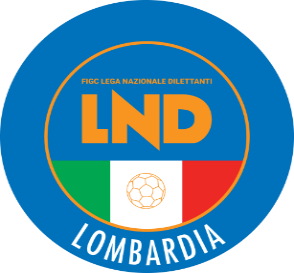 COMITATO REGIONALE LOMBARDIAVia RICCARDO PITTERI n° 95/2 20134 MILANO   Tel. 02.21722.899Sito Internet: lombardia.lnd.it   crllnd@pec.comitatoregionalelombardia.itCanale Telegram @lndlombardiaFacebook: Figc Lnd LombardiaSegreteria e Programmazione Gare:Tel. 02.21722.202-204 - Fax 02.21722.233 - E.mail: affarigeneralicrl@lnd.itTesseramento:Tel. 02.21722.206-207 - Fax 02.21722.231 - E.mail: tesseramentocrl@lnd.ittesseramento@pec.comitatoregionalelombardia.itSportello Unico:Tel. 02.21722.261-209 - Fax 02.21722.230 – E.mail: societacrl@lnd.it  Ufficio Stampa e Pubbliche relazioni:Tel./Fax 02.21722.205 - 347.4406339 - E.mail: ustampacrl@lnd.itServizio Pronto A.I.A.:Tel. 02.21722410Giudice Sportivo Territoriale:giudicesportivocrl@pec.comitatoregionalelombardia.itCorte d’Appello Territoriale:cortedappello.tribunaleterritoriale@pec.comitatoregionalelombardia.itStagione Sportiva 2022/2023Comunicato Ufficiale N° 47 del 26/01/2023Stagione Sportiva 2022/2023Comunicato Ufficiale N° 47 del 26/01/2023Stagione Sportiva 2022/2023Comunicato Ufficiale N° 47 del 26/01/20236968164SBERNA CHRISTIAN21/04/2003POL. CILIVERGHE MAZZANO2104632CASAZZA REBECCA19/12/2001A.C. CREMA 1908 S.S.D. AR. L.2302718CARISSIMI NICOLA16/04/2001A.S.D. AURORA SERIATA 19675879773DI MAIO JORDAN MATTEO02/04/2003A.S.D. CS COLNAGO5867031INGARGIOLA FLAVIO25/01/2003A.S.D. CALCIO CLUB MILANO2083678MAGNA DETTO CALCAT MARCO08/08/2003A.S.D. ACCADEMIA CALCIO VITTUONE2317279GECI GENTRIT07/11/2004U.S. CALCIO GORLE A.S.D.2890893MODUGNO ROBERTO10/02/1982A.S.D. VICTORIA S.F.2089895CARRERA DAVIDE25/01/2000U.S. CITTA’ DI DALMINE A.S.D.5657891ALDIERI EMANUELE19/04/2000U.S. SORESINESE CALCIO A.S.D.A.S.D. CALCIO MENAGGIO 1920GALLI STEFANO21/07/2007GIRONE CLa società POLISPORTIVA TRIUGGESEdisputerà le gare casalinghe di CAMPIONATO nel GIRONE di RITORNO sul campo:C.S. POL. TRIUGGESE (Codice 2484)Erba ARTIFICIALEIn Via Alcide De Gasperi n°9 – TRIUGGIO (MB)GIRONE MA partire dal 12/02/20023 fino al 19/03/2023La Società POLISPORTIVA CGB SSDRLdisputerà le gare casalinghe di CAMPIONATO alle ore 14:30 sullo stesso campoGIRONE HA partire dal 18/02/2023La società ASD UNION CALCIO BASSO PAVESEdisputerà le gare casalinghe di CAMPIONATO nel GIRONE di RITORNO alle ore 16:00 sul campo:C.S. COMUNALE “Mario Maiocchi” (Codice 668)In Via Caduti Libertà SNC – Santa Cristina e Bissone (PV)GIRONE IA partire dal 11/02/2023La Società POL. CIRCOLO GIOVANILE BRESSOdisputerà le gare casalinghe di CAMPIONATO nel GIRONE di RITORNO alle ore 15:00 con utilizzo INDISTINTAMENTE dei campi:C.S. COMUNALE Campo G (Codice 1601)C.S. COMUNALE Campo A (Codice 18) - Erba ARTIFICIALEC.S. COMUNALE Campo N (Codice 2374)In via GRAZIA DELEDDA Snc - BRESSO (MI)1952774A.S.D.ACCADEMIA CALCIO VITTUONEVITTUONE215610POL.AIROLDIORIGGIO33250A.S.D.ARSAGHESEARSAGO SEPRIO4922231AURORA PRO PATRIA 1919SRLBUSTO ARSIZIO56340A.C.D.BESNATESEBESNATE6955387A.S.D.COMO WOMEN ACADEMYCISLAGO7952878F.C.COMO WOMEN S.R.L.COMO8675906A.S.D.REAL MEDA CFMEDA9952723A.C.D.SEDRIANOSEDRIANO10952777A.S.D.VALLEOLONAOLGIATE OLONA11300U.C.ALBINOLEFFE S.R.L.ZANICA23580ATALANTA BERGAMASCA C.SRLBERGAMO3947084CALCIO LECCO 1912 S.R.L.LECCO4943082A.S.D.CORTEFRANCA CALCIOCORTE FRANCA5932230A.C.D.FEMMINILE TABIAGONIBIONNO6940753F.C.LUMEZZANE SSDSRLLUMEZZANE776378POL.D.MONTEROSSOBERGAMO8930051A.S.D.NUOVA USMATEUSMATE VELATE9913976SSDARLOROBICA CALCIO BERGAMOARCENE10954928A.S.D.ZANCONTI 2022TREVIGLIO11937805A.S.D.3TEAM BRESCIA CALCIOBRESCIA113010POL.CIRCOLO GIOVANILE BRESSOBRESSO2951710A.S.D.CITTA DI BRUGHERIOBRUGHERIO3953833A.S.D.FIAMMA MONZA 1970MONZA468339A.C.GARIBALDINA 1932MILANO5937880S.S.D.MINERVA MILANOMILANO6932600PRO SESTO 1913 S.R.L.SESTO SAN GIOVANNI7171503sq.BREAL MEDA CF         sq.BMEDA8953704ASDRIOZZESECERRO AL LAMBRO9954944SSDTEAMSPORT SRLSEGRATE10954890A.S.D.WOMEN RIVANAZZANESERIVANAZZANO TERMEA.S.D. AZALEE SOLBIATESE 1911POZZI ELISABETTASSDARL OROBICA CALCIO CASINI GIADAVISCHI FABIANAPRO SESTO 1913 S.R.L.CIOCCA SUSANNASSDARL CITTA’ DI VARESECAVALLIN CECILIADELL’ACQUA SOFIAA.C. CREMA 1908 S.S.D. AR.L.ZAMARRA GLORIAGENTILE ALESSIAG.S. DOVERESEBALISTRERI CRYSTALA.C.D. SEDRIANOBRAGAGNOLO REBECCAVICINI NOEMIPINZIN SERENAA.C.D. FEMMINILE TABIAGOBENEDETTI VALENTINAASD 3TEAM BRESCIA CALCIOALGISI ASIAPORRO SERENAGHIO SARAA.S.D. FIAMMA MONZA 1970CAPORIONDO SIMONALEALI ANGELICAF.C. LESMO SSD ARLOSTINI ERICAPAGNONI CARLOTTAPOL. D. MONTEROSSOCITARISTI LISASISTI MARTINAFRECCHIAMI ALESSIAGIRONE ALa Società S.S.D. MINERVA MILANOdisputerà le gare casalinghe di CAMPIONATO nel GIRONE di RITORNO alle ore 14:30 sullo stesso campoGirone  AGirone  AGirone  AA.P.D. VHARESE ONLUSA.S. SPORTING 4 E2 - 1A.S. SPORTING 4 EA.S.D. FUTSAL TICINIA NOVARA AM2 - 2A.S.D. FUTSAL TICINIA NOVARA AMA.S.D. PAVIAS PAVIA SPECIAL TEAM7 - 1A.S.D. PAVIAS PAVIA SPECIAL TEAMA.P.D. VHARESE ONLUS2 - 2
Girone  A
Girone  A
Girone  AA.C. OSSONA A.S.D.A.S. SPORTING 4 E1 - 1A.S. SPORTING 4 EASS VO SPECIAL ARLUNO APS6 - 0ASS VO SPECIAL ARLUNO APSS.S.D. MINERVA MILANO0 - 0S.S.D. MINERVA MILANOA.S.D. PAVIAS PAVIA SPECIAL TEAM1 - 1A.S.D. ARCOBALENO CALCIOA.S.D. G.S. BRESSO 4 6 - 0A.S.D. BRIANTEA 84ASS. EMILIANO MONDONICO2 - 0A.S.D. G.S. BRESSO 4A.S.D. BRIANTEA 841 - 4Girone  AGirone  AGirone  AA.S.D. PROPATRIA POL.DIS. B.A.A.S.D. FUTSAL TICINIA NOVARA AM3 – 1 A.S.D. FUTSAL TICINIA NOVARA AMINSUPERABILI5 – 6 INSUPERABILIA.S.D. PROPATRIA POL.DIS. B.A.3 - 9A.C. OSSONA A.S.D.A.S.D. FILIPPIDE LOMBARDIA0 – 0 A.S. SPORTING 4 E ASD OLTRETUTTO 972 – 7 ASD OLTRETUTTO 97S.S.D. MINERVA MILANO10 -2 S.S.D. MINERVA MILANOA.C. OSSONA A.S.D.2 – 5 A.S.D. ARCOBALENO CALCIOPOL.D. CASSINA NUOVA6 - 1 ORGAN.VOLONTARIATO LINKSCOOP S.FRATERNITA E AMICIZIA ONL0 - 5COOP S.FRATERNITA E AMICIZIA ONLA.S.D. ARCOBALENO CALCIO4 - 0POL.D. CASSINA NUOVAORGAN.VOLONTARIATO LINKS1 - 5A.S.D. OMEGNA 1906S.S.D. ASPES0 - 0A.S.D. ORATORIO LAINATE RAGAZZILIBERI DI CRESCERE8 – 3 LIBERI DI CRESCEREA.S.D. OMEGNA 19060 - 0S.S.D. ASPESA.S.D. ORTORIO LAINATE RGAZZI0 - 6AMMONIZIONI
Prima Sanzione
MASPERO ALEXANDRE MARKO (A.S. SPORTING 4 E)
TERRUZZI MARCO (A.S. SPORTING 4 E)
BOTROS LUCAS (A.S. SPORTING 4 E)
LANDRIN MARTINEZ JOSE LEANDRO (A.S.D. PAVIAS PAVIA SPECIAL TEAM)

Girone  AGirone  AGirone  AA.P.D. VHARESE ONLUSA.S.D. PAVIAS PAVIA SPECIAL TEAM6 - 1A.P.D. VHARESE ONLUSA.S.D. FUTSAL TICINIA NOVARA AM2 - 1A.S. SPORTING 4 EA.S.D. PAVIAS PAVIA SPECIAL TEAM4 - 0A.S.D. FUTSAL TICINIA NOVARA AMA.S. SPORTING 4 E1 - 1
Girone  A
Girone  A
Girone  AA.P.D. VHARESE ONLUSA.S.D. FUTSAL TICINIA NOVARA AM0 - 2A.S. SPORTING 4 EA.P.D. VHARESE ONLUS2 - 0A.S.D. FUTSAL TICINIA NOVARA AMA.S.D. PAVIAS PAVIA SPECIAL TEAM2 - 1A.S.D. PAVIAS PAVIA SPECIAL TEAMA.S. SPORTING 4 E0 - 6Girone  AGirone  AGirone  AA.C. OSSONA A.S.D.S.S.D. MINERVA MILANO0 - 0A.S.D. PAVIAS PAVIA SPECIAL TEAMA.S. SPORTING 4 E0 - 3
Girone  A
Girone  A
Girone  AA.C. OSSONA A.S.D.A.S.D. PAVIAS PAVIA SPECIAL TEAM6 - 0A.S. SPORTING 4 ES.S.D. MINERVA MILANO1 - 4A.S. SPORTING 4 EA.C. OSSONA A.S.D.0 - 5S.S.D. MINERVA MILANOASS VO SPECIAL ARLUNO APS4 - 1
Girone  B
Girone  B
Girone  BASS. EMILIANO MONDONICOA.S.D. ARCOBALENO CALCIO2 - 1S.S.D. ASPESA.S.D. BRIANTEA 843 - 3Girone  AGirone  AGirone  AA.S.D. FUTSAL TICINIA NOVARA AMINSUPERABILI6 - 1A.S.D. FUTSAL TICINIA NOVARA AMA.S.D. PROPATRIA POL.DIS. B.A.0 - 2ASS VO SPECIAL ARLUNO APSA.S.D. PROPATRIA POL.DIS. B.A.2 - 10INSUPERABILIASS VO SPECIAL ARLUNO APS4 - 0
Girone  A
Girone  A
Girone  AA.S.D. PROPATRIA POL.DIS. B.A.INSUPERABILI6 - 2INSUPERABILIA.S.D. FUTSAL TICINIA NOVARA AM3 - 6
Girone  B
Girone  B
Girone  BA.C. OSSONA A.S.D.S.S.D. MINERVA MILANO4 - 3A.S. SPORTING 4 EA.S.D. FILIPPIDE LOMBARDIA3 - 7ASD OLTRETUTTO 97A.C. OSSONA A.S.D.5 - 1ASD OLTRETUTTO 97A.S. SPORTING 4 E5 - 0
Girone  B
Girone  B
Girone  BA.S. SPORTING 4 EA.C. OSSONA A.S.D.0 - 0A.S.D. FILIPPIDE LOMBARDIAS.S.D. MINERVA MILANO9 - 3A.S.D. FILIPPIDE LOMBARDIAASD OLTRETUTTO 976 - 3S.S.D. MINERVA MILANOA.S. SPORTING 4 E2 - 6
Girone  C
Girone  C
Girone  CA.S.D. ARCOBALENO CALCIOCOOP S FRATERNITA E AMICIZIA ONL2 - 5ASS ORGAN.VOLONTARIATO LINKSA.S.D. ARCOBALENO CALCIO3 - 1ASS ORGAN.VOLONTARIATO LINKSPOL.D. CASSINA NUOVA9 - 4POL.D. CASSINA NUOVACOOP S FRATERNITA E AMICIZIA ONL1 - 6AMMONIZIONI
Prima Sanzione
BALDI ALESSANDRO (A.S.D. FUTSAL TICINIA NOVARA AM)
LONGINOTTI DAVIDE (A.P.D. VHARESE ONLUS)
MENEGATTI KEVIN (A.P.D. VHARESE ONLUS)
ESPULSO
Squalifica per 1 giornata effettiva di gara
LINARELLO MATTIA (A.S.D. FUTSAL TICINIA NOVARA AM) per contegno provocatorio verso i giocatori
AMMONIZIONI
Prima Sanzione
CARPANI EDOARDO (ASD OLTRETUTTO 97)
CASTIGLIONI MATTEO (ASS VO SPECIAL ARLUNO APS)
3182921FUSARI FEDERICO31/05/2012A.S.D. FANFULLA2792387HYMERI ARSION27/10/2009S.S.D. ACADEMY CALCIO PAVIA A RL2862728SCARANI EDOARDO30/12/2009S.S.D. ACADEMY CALCIO PAVIA A RL2882331BURATI ALESSANDRO16/09/2009S.S.D. ACADEMY CALCIO PAVIA A RL2672266LABO ANDREA MARIA27/04/2009A.C. CASORATE PRIMO2923649TRAINA FABRIZIO16/09/2010CB ACADEMY SSD ARL4027478MORI BEATRICE05/09/2009A.S.D. AZALEE GALLARATE 1980N°DENOMINAZIONE TORNEOSOCIETÀ ORGANIZZATRICECATEGORIADATA INIZIODATA FINE166DERBY TOURNAMENTACCADEMIA INTERNAZIONALERE-P-PC05.02.23      -167BRACCO CUP – WOMEN’S FOOTBALLENOTRIA 1908RG28.02.2330.03.23168MEMORIAL MICHELOTTIPOL. LOMBARDIA 1RE29.04.2328.05.23Amichevoli o partecipazione a tornei Amichevoli o partecipazione a tornei Richiesta gare amichevoli                                                             8 giorni lavorativiRichiesta autorizzazione partecipazione tornei all’estero 45 giorni lavorativiRichiesta gare amichevoli all’estero45 giorni lavorativiAutorizzazione Tornei che si svolgono in ITALIAAutorizzazione Tornei che si svolgono in ITALIARegionali45 giorni lavorativiNazionali70 giorni lavorativiInternazionali                                                                      70 giorni lavorativiALDINIGIONAJ TOMASOLUMEZZANENOVAGLIO ANDREASERRALUNGA MATTEOSCALVINI EMANUELEBRIANZA OLGINATESETIRONI RICCARDOPAVIA 1911RAGNI SIMONECALCIO BRUSAPORTOMAZZUCCHELLI GABRIELPONTE SAN PIETROZAMBELLI LUCATORALDO ALEXUESSE SARNICOTESTA CARLO M.CARAVAGGIOBEN ATTIA BILELTOSINI LUCACALCIO CLUB MILANOMONGELLI MATTIAVARESINAREALE EDOARDOCIMIANODOMINITEI FRANCESCOVILLA VALLECARRARA FEDERICOENOTRIA 1908MARANGIONE VICTORVIRTUSCISERANOBERGAMOMAFFI GIULIOFOLGORE CARATESENEGRI CHRISTIANNORIS FEDERICOLUISIANADE GRADI TOMMASOVOGHERESESORGON RICCARDOGIRONE BLa Società BRESSO CALCIO S.R.L.disputerà le gare casalinghe di CAMPIONATO alle ore 16:30 sullo stesso campo.GIRONE DLa Società POL.D. GHISALBESE CALCIOdisputerà le gare casalinghe di CAMPIONATO alle ore 9:00 sullo stesso campo.GIRONE GLa Società S.S.D.  ACADEMY CALCIO PAVIA A RLdisputerà tutte le gare casalinghe di campionato nel GIRONE di RITORNO sul campo: C.S. COMUNALE “TINO LIBERALI” (Codice 1385)In via dei MEZZANI n°3 - BORGARELLO (PV)Data GaraN° Gior.Squadra 1Squadra 2Data Orig.Ora Var.Ora Orig.Impianto28/01/20232 RCALCIO CLUB MILANOVIS NOVA GIUSSANO29/01/202314:3029/01/20232 RACCADEMIAPAVESE S.GENESIOPAVIA 1911 S.S.D. A R.L.14:3029/01/20232 RMAGENTAGAVIRATE CALCIO14:30Data GaraN° Gior.Squadra 1Squadra 2Data Orig.Ora Var.Ora Orig.Impianto29/01/20232 RG.S. VERTOVESELEON SSD A R.L.14:30COMUNALE FACCHETTI-CAMPO N.1 COLOGNO AL SERIO VIA DELLE GALOSE SNC (E.A.)29/01/20232 RMAPELLO A R.L.LEMINE ALMENNO CALCIO14:3012/02/20234 RBRIANZA OLGINATESELEMINE ALMENNO CALCIO14:30Data GaraN° Gior.Squadra 1Squadra 2Data Orig.Ora Var.Ora Orig.Impianto29/01/20232 RCARPENEDOLO SSDSRLCILIVERGHE MAZZANO14:3029/01/20232 RCAZZAGOBORNATO CALCIOSORESINESE CALCIO A.S.D.14:30COMUNALE CAZZAGO S.MARTINO E.A CAZZAGO BORNATO VIA ENRICO BERLINGUER, 511/02/20234 RCILIVERGHE MAZZANOREZZATO CALCIO DOR12/02/202320:3014:30C.S.COMUNALE - CAMPO N.2 MAZZANO LOC.MOLINETTO VIALE MAZZINI, 7719/02/20235 RCAZZAGOBORNATO CALCIOBEDIZZOLESE14:3026/02/20236 RCAST BRESCIACASTIGLIONE A.S.D.14:30GHISLENI ALBERTO(MAPELLO A R.L.) NATOBUONO FRANCESCO(MUGGIO) VAI NICOLO(CLUB MILANESE) MONTALBANO MIRKO(TREVIGLIESE A.S.D.) ZANOTTI SAMUELE(REZZATO CALCIO DOR) ESTERI MANUEL(GAVIRATE CALCIO) DE TONI DAVIDE(MUGGIO) TRAJKOVIC DRAGAN(PAVIA 1911 S.S.D. A R.L.) PERANI GIUSEPPE(REZZATO CALCIO DOR) DEL GIACCO CHRISTIAN DARIO(U.S.CALCIO SAN PELLEGRINO) MORLANDI MARCO(VERBANO CALCIO) PESCARA MONTESINO CRISTIAN MAXIM(VERGIATESE SSDARL) CORONA ALESSIO(ARDOR LAZZATE) ZUCCHETTI RAUL(ARDOR LAZZATE) FREGONI DANIELE(BEDIZZOLESE) FORNARI MATTIA(CARAVAGGIO SRL) GUATTA NICOLA(CARPENEDOLO SSDSRL) BIGNAMI EDOARDO ERNESTO(FORZA E COSTANZA 1905) MAMMETTI GIACOMO(MAGENTA) CORNA ROBERTO(MAPELLO A R.L.) MAFFIA MARCO MARIO(PONTELAMBRESE) BOLLI DAMIANO EMILIO(R.C. CODOGNO 1908) ROMA ALESSANDRO(ROVATO CALCIO) GUERCI ALEX(SORESINESE CALCIO A.S.D.) DALOLA LUCA(VALCALEPIO F.C. A R.L.) RIZZO DANIEL(VIRTUS BINASCO A.S.D.) REDAELLI ALBERTO(VIS NOVA GIUSSANO) CAPELLI MICHELE(ALBINOGANDINO S.S.D. SRL) COLOMBO LORENZO(ALTABRIANZA TAVERNERIO A.) LISERANI CHRISTIAN(ALTABRIANZA TAVERNERIO A.) GERARDINI ANDREA(BEDIZZOLESE) MONZANI ANDREA(CALCIO CLUB MILANO) MAPELLI MATTEO(CARAVAGGIO SRL) PEZZINI ELIA MARCELLO(CASTIGLIONE A.S.D.) GIORGI FEDERICO(DARFO BOARIO S.R.L.SSD.) FOSSATI ALESSANDRO(GAVIRATE CALCIO) LONGHI FABIO(JUVENES PRADALUNGHESE) COLOMBO MASSIMO(LUCIANO MANARA) BIROLINI ADRIANO(MAGENTA) NEGRI CHRISTIAN(OLTREPO FBC) DADSON PAPA EKOW(PREVALLE) LIRLI MARCO(REZZATO CALCIO DOR) SALVADORI GIOVANNI(REZZATO CALCIO DOR) GUEYE ALIOUNE BADARA(SCANZOROSCIATE CALCIO) BECERRI FLAVIO(SOLBIATESE CALCIO 1911) NOVELLO GIACOMO(SOLBIATESE CALCIO 1911) GHILARDI ANDREA(VERGIATESE SSDARL) MANCOSU ALESSANDRO(VIS NOVA GIUSSANO) PROSERPIO NICOLA(VIS NOVA GIUSSANO) MICHELETTI MATTIA(ZINGONIA VERDELLINO) Data GaraN° Gior.Squadra 1Squadra 2Data Orig.Ora Var.Ora Orig.Impianto08/02/20231 RSENNA GLORIALANDRIANO 198322/01/202320:3014:30Data GaraN° Gior.Squadra 1Squadra 2Data Orig.Ora Var.Ora Orig.Impianto05/02/20233 RFIORENTE 1946 COLOGNOLASPORT CASAZZA15:3014:30Data GaraN° Gior.Squadra 1Squadra 2Data Orig.Ora Var.Ora Orig.Impianto29/01/20232 RBORGOSATOLLOGOVERNOLESE14:30C.S.COMUNALE CAMPO N.2 (E.A) PREVALLE VIA ZANARDELLI04/02/20233 RVIGHENZI CALCIOCELLATICA05/02/202320:3014:30CENTRO SPORT.COMUNALE N.1 SIRMIONE VIA LEONARDO DA VINCIData GaraN° Gior.Squadra 1Squadra 2Data Orig.Ora Var.Ora Orig.Impianto29/01/20232 RCIRCOLO GIOVANILE BRESSOLANDRIANO 198315:0014:30C.S. COMUNALE - (E.A.) CORMANO VIA FABIO FILZI,3129/01/20232 RUNION CALCIO BASSO PAVESEUS SCANNABUESE ASD14:3005/02/20233 RCINISELLOCITTA DI SEGRATE14:3011/02/20234 RUS SCANNABUESE ASDCIRCOLO GIOVANILE BRESSO12/02/202314:3012/02/20234 RCASALPUSTERLENGO 1947SENNA GLORIA14:30Data GaraN° Gior.Squadra 1Squadra 2Data Orig.Ora Var.Ora Orig.Impianto05/02/20233 RROBBIO LIBERTASVIGHIGNOLO14:3012/02/20234 RACCADEMIA CALCIO VITTUONEFROG MILANO16:3014:3026/02/20236 RACCADEMIA CALCIO VITTUONEBARONA SPORTING 197116:3014:30COLOMBO NICOLA(ARCELLASCO CITTA DI ERBA) TOSONI ANTONIO MARIA(CASTELLEONE) RIVA SERGIO(GRENTARCADIA) RAPISARDI GIUSEPPE(COSTAMASNAGA) CASI LUCA(A.C.O.S. TREVIGLIO CALCIO) VARALDI MARCO(BASE 96 SEVESO) GALLI MARCELLO(PONTEVECCHIO) TRIPARI FRANCESCO(SETTIMO MILANESE) PEREGO DANIELE(CALOLZIOCORTE) GUERRINI CHRISTIAN(FC MARMIROLO) LOZZA GABRIEL(GRENTARCADIA) MAZZETTI MATTIA(BRESSANA 1918 A.S.D.) RIVA MANUEL(GALBIATE 1974) MAININI MATTEO(ACCADEMIA INVERUNO) PUGNI MATTIA(AURORA SERIATE 1967) CEPPI SIMONE(BIASSONO) CAVALLIERI LUCA(CASTEGGIO 18 98 A.S.D.) ROSSETTO LORENZO(COLICODERVIESE) CASATI ALESSANDRO(OLGIATE AURORA) ZAINA MATTEO(RHODENSE) DELFINI LEONARDO(SAN LAZZARO) ROMANO ROCCO(SEDRIANO) AZZINI ANDREA(SETTIMO MILANESE) BEZZI STEFANO(SOLESE A.S.D.) SIGNORI SAMUELE(TORRE DE ROVERI CALCIO) ANDREONI DAVIDE(ACCADEMIA CALCIO VITTUONE) VAGO ALESSANDRO(ACCADEMIA INVERUNO) PELLEGRINI PAOLO(ALME) CALDERA NICOLA(ASOLA A.S.D.) ANNONI ALESSANDRO(ASSAGO A.S.D.) LONGO FILIPPO(AZZANO F.GRASSOBBIO) PAPAPICCO STEFANO(BIASSONO) CIGAGNA ANDREA(BRESSANA 1918 A.S.D.) PIZZA PIETRO MARIA(CASTELLANA C.G. SSDSRL) GHIDELLI MATTIAFRANCESCO(CASTELLEONE) SCARIOLO CHRISTIAN(CELLATICA) AGOSTA MATTEO(CINISELLO) MANTICA ANDREA(CIRCOLO GIOVANILE BRESSO) BONACINA MANUEL(GALBIATE 1974) ZUCCHELLI FRANCESCO(GAVARNESE CALCIO) SCHIAVONI SERGIO(ISPRA CALCIO) MUTINELLI DAVIDE(LA SPEZIA CALCIO) ROMANO MATTIA(LA SPEZIA CALCIO) FONTANA MARCO(LENTATESE) MOLTENI NICHOLAS(MEDA 1913) COCUZ NECULAI CRISTIA(NUOVA SONDRIO CALCIO) MARCHETTI GIANLUCA(PAGAZZANESE) CANINO ALESSANDRO(ROBBIO LIBERTAS) MIGLIORATI MATTIA(ROMANENGO) SANTOBUONO MIRKO(ROZZANO CALCIO SRL SSD) PICA MORENO(SETTIMO MILANESE) BRAGA MARCO LOBKE(SOLESE A.S.D.) FABOZZI ANTONIO(UNIVERSAL SOLARO) ROMANO ANDREA(UNIVERSAL SOLARO) CLERICI GABRIELE(VALLEOLONA) DE ROSA LUCA(VALLEOLONA) EL FIKI SHADY(VIGHIGNOLO) VERGA ICARO(A.C.O.S. TREVIGLIO CALCIO) CACCIA MARCO(AMICI DELLO SPORT) BESATI ANDREA(AURORA C.M.C. UBOLDESE) CAGNOLI ALBERTO(AURORA SERIATE 1967) GIOSSI MICHELE(AURORA SERIATE 1967) MESSAOUDI OMAR(BARANZATESE 1948) PERANI DANIELE(BARANZATESE 1948) CARRARO EDOARDO(BASE 96 SEVESO) GJONAJ AMADIO(BASE 96 SEVESO) MARTINELLI MARCO(BORGOSATOLLO) SANTINI ANDREA(BORGOSATOLLO) BARCELLA MARCELLO(BRESSANA 1918 A.S.D.) VISCONTI LUCA(CALOLZIOCORTE) MAZZUCCHI LORENZO(CASALPUSTERLENGO 1947) MODDE FRANCESCO(ISPRA CALCIO) VERDE STEFANO(ISPRA CALCIO) BARONIO NICCOLO ANGELO(LA SPORTIVA OME) CASTRIA IVAN(MARIANO CALCIO) PETRILLO FEDERICO(ROBBIO LIBERTAS) SOSNA ERIC(ROBBIO LIBERTAS) SERAFINI MANUEL FRANCESC(SANCOLOMBANO) PEDRETTI MANUEL(SETTALESE) SUTERA LORIS(VISCONTEA PAVESE) BRUNO SALVATORE(VOLUNTAS MONTICHIARI) Data GaraN° Gior.Squadra 1Squadra 2Data Orig.Ora Var.Ora Orig.Impianto08/02/20231 RCASTREZZATOCSC RONCADELLE CALCIO22/01/202320:3014:30C.S.COMUNALE N.1 RUDIANO VIA DEGLI SPORTIVI/ARTIGIANI15/02/20231 RVIRTUS AURORA TRAVAGLIATOORATORIO URAGO MELLA22/01/202320:3014:30Data GaraN° Gior.Squadra 1Squadra 2Data Orig.Ora Var.Ora Orig.Impianto22/02/20231 RORIESEBORGHETTO DILETTANTISTICA22/01/202320:3014:30Data GaraN° Gior.Squadra 1Squadra 2Data Orig.Ora Var.Ora Orig.Impianto08/02/20231 RRIVANAZZANESECAVESE22/01/202320:3014:30Data GaraN° Gior.Squadra 1Squadra 2Data Orig.Ora Var.Ora Orig.Impianto29/01/20232 RGALLARATE CALCIOOLIMPIA TRESIANA 202218:0014:30Data GaraN° Gior.Squadra 1Squadra 2Data Orig.Ora Var.Ora Orig.Impianto05/02/20233 RFALOPPIESE RONAGOPORLEZZESE14:30Data GaraN° Gior.Squadra 1Squadra 2Data Orig.Ora Var.Ora Orig.Impianto29/01/20232 RTRIUGGESEMONVICO A.S.D.14:30C.S.POL.TRIUGGESE(E.A) TRIUGGIO VIA ALCIDE DE GASPERI N. 9Data GaraN° Gior.Squadra 1Squadra 2Data Orig.Ora Var.Ora Orig.Impianto05/02/20233 RCALCIO GORLE A.S.D.SOVERE CALCIO14:3005/02/20233 RCALCIO LEFFEPIANICO ASD14:3005/02/20233 RPIAN CAMUNOLA TORRE14:30COMUNALE (E.A.) LOVERE VIA PAGLIA 4119/02/20235 RLA TORREMOZZO14:30Data GaraN° Gior.Squadra 1Squadra 2Data Orig.Ora Var.Ora Orig.Impianto05/02/20233 RCASTENEDOLESESPORTING BRESCIA14:30C.S.COMUNALE - CAMPO N.2 MAZZANO LOC.MOLINETTO VIALE MAZZINI, 7705/02/20233 RUNITAS COCCAGLIO A.S.D.VALTROMPIA 200014:3019/02/20235 RGUSSAGO CALCIO 1981ORSA ISEO14:30Data GaraN° Gior.Squadra 1Squadra 2Data Orig.Ora Var.Ora Orig.Impianto05/02/20233 RNUOVA ZORLESCOREAL MELEGNANO 192814:30Data GaraN° Gior.Squadra 1Squadra 2Data Orig.Ora Var.Ora Orig.Impianto29/01/20232 RPOLISPORTIVA CGB SSDRLBRESSO CALCIO S.R.L.14:3012/02/20234 RAFFORESECITTA DI CORNATE14:3012/02/20234 RPOLISPORTIVA CGB SSDRLLA DOMINANTE14:3026/02/20236 RAFFORESEPOLISPORTIVA CGB SSDRL14:30ELMAZI GEZIM(GALLARATE CALCIO) CRIPPA MILKO ALESSANDR(POLISPORTIVA ORATORIO 2B) SURIANO ANTONIO(VIGEVANO CALCIO 1921) TONOLI PIETRO GIORGIO(GAVARDO) MOLINARI LUCA(C.O.B. 91) TORRI UMBERTO(POLISPORTIVA ORATORIO 2B) PIAZZA ANNUNZIO(BARBAIANA) PREITE DANIELE(GARIBALDINA 1932) DE FALCO ANTONIO(ROMANO BANCO)  MARONE GIUSEPPE(JUVENILIA)SCOTTI GIUSEPPE(RONDINELLA A.S.D. 1955) SELVA ANTONIO(CORTENOVA A.S.D.) CAZZANIGA ROBERTO(JUVENILIA SPORT CLUB) COLINO GIANLUCA(OSL CALCIO GARBAGNATE) VALLESI PIERFRANCESCO(ROGOREDO 1984 A.S.D.) DE SIMEIS MATTIA(ALBUZZANO) PANOZZO THOMAS(FOLGORE LEGNANO) STRAMETTO DAVID(ROVELLASCA 1910 VICTOR B.) MAZZA MAURIZIO(UNITED NAVE) MACHINA DAVIDE(VALTROMPIA 2000) CIBELLI THOMAS(APRILE 81) MARONNI JOAN(APRILE 81) CECCONELLO DARIO(ATLETICO QMC) GRIGIS NICOLAS(CALCIO LEFFE) SALICE MICHELE(CALCIO MENAGGIO 1920) LUCIANI ROBERTO ARTURO(CALCIO MOTTESE) BERTONI DIEGO(CASSINA CALCIO) FIORANI PAOLO(FRIGIROLA 1952) UNIDA SIMONE(GARIBALDINA 1932) ZANDA DAVIDE(GHISALBESE CALCIO) CURCIO PIETRO(GIOVANILE LUNGAVILLA) DARONE EDOARDO FRANCES(LA DOMINANTE) NAZZARI TOMMASO(LODIGIANA A.S.D.) GRANAI THOMAS(LUINO 1910) BONORA GIACOMO(NUOVA A.C. CURTATONE) VARANA THOMAS(NUOVA A.C. CURTATONE) PANZERI GIACOMO(POLISPORTIVA ORATORIO 2B) VALAGUSSA THOMAS(POLISPORTIVA ORATORIO 2B) BENINCA LUCAS(PORTO 2005) MARCHI GIUSEPPE(S.BIAGIO) PRINCIPATO LUCA(S.MARCO) EDOUOU PIERRE(SALUS ET VIRTUS TURATE) CALZOLARI LUCA(SERMIDE) VALLEJO ANGEL FRANCISCO(VALCERESIO A. AUDAX) MARKU ALDO(GALLARATE CALCIO) RUZZONI MARCO(LUINO 1910) DOZZIO MATTEO(LUINO 1910) RINALDI PIETRO(GROSIO) DEFENDI ELIA(ACCADEMIA ISOLABERGAMASCA) SANVITO DANIELE(ACCADEMIA MILANESE) ZANABONI DAVIDE ANDREA(ACCADEMIA SETTIMO) VIVIANI MATTEO(ALL SOCCER) CORBETTA ALESSANDRO(ARCA) AZZONI ALESSIO(ARDITA CITTADELLA 1934) BERNASCONI LUCA(ARDITA CITTADELLA 1934) FORTUNATI FRANCESCO(ASPERIAM) COMI CHRISTIAN(ATHLETIC PAVIA A.R.L.) ALABISO RICCARDO(ATLETICO QMC) BALZARETTI ALESSIO(ATLETICO QMC) MALTESE MICHAEL(ATLETICO QMC) PANDINI MARCO(BOFFALORELLO SSD ARL) PAVONI STEFANO(BREMBILLESE) D APICE MARCO(BRESSO CALCIO S.R.L.) LABALESTRA VITO GIOVANNI P(CALCIO CANEGRATE) TALLARICO LUCA(CALCIO CANEGRATE) AMMIRATO ANDREA(CALCIO CINISELLO SSD A RL) LANZA SIMONE(CALCIO LEFFE) ZANOTTA ALESSANDRO(CALCIO MENAGGIO 1920) PALERMO ANTONIO GIUSEPP(CASSINA CALCIO) GROPPELLI LUCA(CASTELVETRO INCROCIATELLO) GEROSA EMANUELE ALESSA(CENTRO SCHUSTER) SANNA MATTEO(CENTRO SCHUSTER) MARONE FRANCESCO(CERIANO LAGHETTO) MENEGON FABIO(CERIANO LAGHETTO) DALOLA STEFANO(CHIARI) ZANCHI NICHOLAS(CITTA DI DALMINE A.S.D.) MILANI RICCARDO(CORBETTA F.C.) SANGALLI MATTEO(CORBETTA F.C.) LATORRATA DAVIDE(FALOPPIESE RONAGO) PACELLA NICOLO(FOOTBALL CLUB CERNUSCO) MAGGIO LORENZO(FOOTBALL CLUB PARABIAGO) LAMACCHIA JACOPO(GARIBALDINA 1932) ROGNONI FEDERICO(GARLASCO 1976 ASD) EDDAOUDI FATTAH(GONZAGA) AMBROSANIO LUCA(JUVENILIA SPORT CLUB) BARONCHELLI CHRISTIAN(LEONCELLI A.S.D.) ZAPPA GIACOMO(LESMO SSD ARL) PURITA DOMENICO(MONNET XENIA SPORT) LIMONTA JOSEF(MONVICO A.S.D.) CALEGARI ALESSANDRO(OLIMPIA TRESIANA 2022) ALBERTI ANDREA(ORIONE) FRANZOSO ANTONY(OSL CALCIO GARBAGNATE) BRULETTI FILIPPO(PALADINA) FILIPPINI PAOLO(PALAZZO PIGNANO) PIGAZZINI ANDREA(PALAZZOLO MILANESE) RUDELLI CRISTIAN(PIANICO ASD) SPEZIARI MICHELE(PIANICO ASD) PETTENATI MARCO(POZZUOLO CALCIO) BOTTINI MATTEO(PRALBOINO) CRISPINO NICHOLAS(PRALBOINO) PAGANI SAMUELE(PRO AZZURRA MOZZATE) GRECO LUCA(PRO LISSONE CALCIO) PELATI FRANCESCO(REAL CASTENEDOLO) SEMENIUK ROMAN(REAL MILANO) PAGANI MATTIA(ROGOREDO 1984 A.S.D.) MARCHESI TOMMASO MATTIA(RONDINELLA A.S.D. 1955) ROGNONI LUCA(ROSATESE) GALLUCCIO FEDERICO(S.BIAGIO) IACOVELLI ORAZIO(S.C. UNITED) RONCALLI FEDERICO(SANGIULIANO CVS A R.L.) MONTAGNOLI MARCO(SOMMESE 1920) RIZZI NICOLA(SPORTED MARIS A.S.D.) FORGIONE LUCA(SPORTING CLUB S.S.D.AR.L.) MANDELLI IVAN(TRIUGGESE) AWOGNI KAKOUTCHI JAURE(U.S. CASTELNOVETTO) GOZIO ALEX(VALTROMPIA 2000) TURCHETTI SIMONE(BAGNOLESE) BERTINI STEFANO(CARUGATE) STIGLIANO EMANUELE(MONNET XENIA SPORT) BUCCHERI ALESSANDRO(ROGOREDO 1984 A.S.D.) GUIDI SIMONE(AFFORESE) PICONE KEVIN(AFFORESE) FERRARO MATTIA(ALBAVILLA) RIVA ALESSIO(ALBAVILLA) STERRANTINO BRYAN(ALBAVILLA) GALLI FABIO(ALL SOCCER) BORSA STEFANO(ATHLETIC PAVIA A.R.L.) VIGNATI GUGLIELMO(AUSONIA 1931) MAGGI MARCO(BARBAIANA) AVALLONE ROBERTO(BOFFALORELLO SSD ARL) NESPOLI FRANCESCO(BRESSO CALCIO S.R.L.) BERTARINI MARCO(C.D.G. VENIANO) DI NOTO CHRISTOPHER(C.D.G. VENIANO) GUALTIERI STEFANO(C.D.G. VENIANO) TREMOLADA LUCA(C.O.B. 91) VENTURELLI ALESSIO(CALCIO CANEGRATE) LESSIO DIEGO(CALCIO CINISELLO SSD A RL) TABAKU ERDIT(CALCIO GORLE A.S.D.) LEONI RICCARDO(CALCIO MENAGGIO 1920) PIFFARETTI GIACOMO(CALCIO MENAGGIO 1920) APOLLONIO NICOLO(CALCISTICA VALTENESI) PATERNICOLA DAVIDE(CASSINA CALCIO) PICCIRILLO SERGEJ LUCA(CASSINA NUOVA) SALUZZI MATTEO(CENTRO SCHUSTER) DE BONI SERGIO(CERIANO LAGHETTO) CENTANNI ANDREA GIUSEPPE(CHIEVE A.S.D.) BENEDETTI LUCA(CORTENOVA A.S.D.) AGOSTINI TOMMASO(DB CALCIO CESANO MADERNO) CATTANEO DAVIDE(FOLGORE LEGNANO) SIMONE MANUEL(FOLGORE LEGNANO) OVENA MORRYS(FONTANELLA) EL HADDAD AHMED(FORNOVO S.GIOVANNI) CAPPA ALESSIO(GAVARDO) EHOUSSOU GUY HERMANN(GHISALBESE CALCIO) BONASSINA SIMONE(GIOVANILE CANZESE) BRENNA EDOARDO(GIOVANILE CANZESE) JOMMA MUHAMMED(GIOVANILE LUNGAVILLA) BUZZI ANDREA(GONZAGA) CASPANI SAMUELE(GROSIO) ZANINI DAVIDE(GUSSAGO CALCIO 1981) PETROLA VINCENZO CRISTI(LOCATE) VITALONI PIETRO(LODIGIANA A.S.D.) PANIGHETTI SIMONE(LORETO) DOZZIO MATTEO(LUINO 1910) VAIANI FEDERICO(MEDIGLIESE) MASPERO EDOARDO(MONNET XENIA SPORT) BENUZZI ALAN(MONTICHIARI SRL) CORTESI DAVIDE(MOZZO) BERNABENI PIETRO(NUOVA A.C. CURTATONE) EL RHADAOUI ABDELOUAHEB(NUOVA ZORLESCO) LANZA MATTEO(ORIONE) BASILICO DAVIDE(OSL CALCIO GARBAGNATE) BONIZZI ALESSANDRO(OSL CALCIO GARBAGNATE) KADDOURI YAHYA(OSSONA A.S.D.) PARIMBELLI NICOLAS(PALADINA) TEOCCHI STEFANO(PALADINA) BINDONI LORENZO(PAVONESE CIGOLESE) VICENZI GIOVANNI(PORTO 2005) MAFFEZZOLI MICHELE(RAPID UNITED A.S.D.) BATTINIELLO DARIO PIO(REAL MILANO) CORSINI LORENZO(REAL MILANO) GOBBI FRANCESCO(ROMANO BANCO) SPADONI LORENZO(RONDINELLA A.S.D. 1955) LANCINI ALEANDRO(SAN PANCRAZIO CALCIO) COVA CAIAZZO MARCO(SOMMESE 1920) PRANDINI DANIELE(SOVERE CALCIO) BATTISTA FABIO(SOVICO CALCIO) GAMBA FEDERICO(SPORTING VALENTINOMAZZOLA) LEGRAMANDI DANIELE(SPORTING VALENTINOMAZZOLA) GARIBOLDI ALESSANDRO(SS FRANCO SCARIONI 1925) KARAMOKO ADAMA(VALMADRERA C.G.) LUCERNINI MICHEL(VALMADRERA C.G.) MARCHESIN ANDREA(VALTROMPIA 2000) SCACCABAROZZI MATTIA(VERCURAGO) AUGLIERA SIMONE(VICTORIA S.F.) NAVA MARCO(VIRTUS INZAGO) OLIVERI JACOPO(VIRTUS INZAGO) PAGANI IVAN(ZOGNESE) Data GaraN° Gior.Squadra 1Squadra 2Data Orig.Ora Var.Ora Orig.Impianto09/02/20231 AVIRTUS CALCIO CERMENATEPRO NOVATE21:0017:00COMUNALE "GIANNI BRERA"(E.A) LAZZATE VIA FRANCO LARATTAData GaraN° Gior.Squadra 1Squadra 2Data Orig.Ora Var.Ora Orig.Impianto29/01/20231 APRESEZZO CALCIO 1954NOVA MONTELLO14:3017:00Data GaraN° Gior.Squadra 1Squadra 2Data Orig.Ora Var.Ora Orig.Impianto15/02/20231 RAVC VOGHERESE 1919ASSAGO A.S.D.21/01/202319:3015:30Data GaraN° Gior.Squadra 1Squadra 2Data Orig.Ora Var.Ora Orig.Impianto28/01/20232 RSOLBIATESE CALCIO 1911AURORA C.M.C. UBOLDESE15:00C.S."ATLETI AZZURRI D'ITALIA" GALLARATE VIA DEI SALICI,2904/02/20233 RSEDRIANOARDOR LAZZATE15:3016:3012/02/20234 RSETTIMO MILANESESEDRIANO11/02/202315:0018/02/20235 RSEDRIANOGAVIRATE CALCIO17:3016:30Data GaraN° Gior.Squadra 1Squadra 2Data Orig.Ora Var.Ora Orig.Impianto28/01/20232 RARCELLASCO CITTA DI ERBALENTATESE16:4515:0028/01/20232 RCINISELLOCALVAIRATE17:30Data GaraN° Gior.Squadra 1Squadra 2Data Orig.Ora Var.Ora Orig.Impianto28/01/20232 RCALCIO GORLE A.S.D.SCANZOROSCIATE CALCIO14:4517:00C.S.COMUNALE - CAMPO 1 GORLE VIA ROMA 2/A11/02/20234 RCALCIO GORLE A.S.D.LUCIANO MANARA15:1517:00C.S.COMUNALE - CAMPO 1 GORLE VIA ROMA 2/AData GaraN° Gior.Squadra 1Squadra 2Data Orig.Ora Var.Ora Orig.Impianto28/01/20232 RBEDIZZOLESECARAVAGGIO SRL15:00C.S.COMUNALE - CAMPO N.2 MAZZANO LOC.MOLINETTO VIALE MAZZINI, 7728/01/20232 RCARPENEDOLO SSDSRLCILIVERGHE MAZZANO16:00CENTRO SPORTIVO COMUNALE(E.A.) CARPENEDOLO VIA ZONTA 6811/02/20234 RCARAVAGGIO SRLGOVERNOLESE15:00C.S."JESSY OWENS"(E.A) ARZAGO D'ADDA VIA LEONARDO DA VINCI, 3Data GaraN° Gior.Squadra 1Squadra 2Data Orig.Ora Var.Ora Orig.Impianto28/01/20232 RACCADEMIAPAVESE S.GENESIOSANCOLOMBANO15:3015:00COM.N.1-CARLO-DAVIDE-GIAMPIERO SANT'ALESSIO CON VIALONE VIA VIALONE SNCALIPRANDI WILIAM(CASTELLANA C.G. SSDSRL) REGANTINI ALESSANDRO(CARAVAGGIO SRL) CAPOFERRI SEBASTIAN(FIORENTE 1946 COLOGNOLA) STADIOTTI MARCO(JUVENILIA SPORT CLUB) BERNASCONI MAURIZIO(CASTELLO CITTA DI CANTU) PORRO THOMAS ERMANNO(ARDOR LAZZATE) BEDON SIMONE(CASTELLO CITTA DI CANTU) PROSERPIO RICCARDO(ARS ROVAGNATE) PORCINO CRISTIAN(BRESSO CALCIO S.R.L.) NICOCELLI ALESSIO(CASTELLANA C.G. SSDSRL) BERALDO WILLIAM(CASTELLO CITTA DI CANTU) ALARI LUCA(CAZZAGOBORNATO CALCIO) MERCHAN PIN DIEGO IGNACIO(CITTA DI SEGRATE) CAMALLE NOGUERA ANDRIU DANIELE(LA SPEZIA CALCIO) AZZONI ALESSANDRO(LEON SSD A R.L.) LIMONTA ALESSANDRO(LUCIANO MANARA) AGUIRRE EGAS FERNANDO CARLO(RHODENSE) FIROLLI RICCARDO MARIN(CITTA DI SEGRATE) ASTOLFI ANDREA(ACCADEMIAPAVESE S.GENESIO) VOLTA NICCOLO(ALBINOGANDINO S.S.D. SRL) FUSI MATTEO(ARCELLASCO CITTA DI ERBA) VACCANI ALESSANDRO(ARDOR LAZZATE) BARA ABDUL FATAOU(ARS ROVAGNATE) GIORGETTI GABRIELE(AURORA C.M.C. UBOLDESE) CAVALCA LUCA(CARPENEDOLO SSDSRL) POLITANO DAVIDE(CILIVERGHE MAZZANO) AMENTA LUCA(CITTA DI SEGRATE) CHAOUI MARWANE(LEON SSD A R.L.) DOSSENA DAVIDE(LEON SSD A R.L.) LOCATELLI SAMUELE(LUCIANO MANARA) CAPO ROBERT(SETTIMO MILANESE) MANGANO DANIELE(SOLBIATESE CALCIO 1911) MARAI FILIPPO(VIGHENZI CALCIO) LAZZARONI MICHELE(ALBINOGANDINO S.S.D. SRL) RONCALI LUCA(ALBINOGANDINO S.S.D. SRL) RUFFATO LEONARDO(ALBINOGANDINO S.S.D. SRL) REDAELLI THOMAS(ARS ROVAGNATE) OUZOUNOV KEVIN(BEDIZZOLESE) PORCINO CRISTIAN(BRESSO CALCIO S.R.L.) CATALANI LORENZO(BRIANZA OLGINATESE) MORELLI ANDREA(CORBETTA F.C.) BOLLINI GABRIELE(LA DOMINANTE) COLOMBI LUIGI(LEMINE ALMENNO CALCIO) PARENTE MIRKO ENNIO(MAPELLO A R.L.) RONGAROLI LUCA(ORCEANA CALCIO) CONTI MATTIA(POZZUOLO CALCIO) TAGLIABUE DAVIDE(SETTIMO MILANESE) VISCARDI GABRIELE(TREVIGLIESE A.S.D.) COGROSSI SIMONE(TRIBIANO) CAMPANER LEONARDO(VILLA S.S.D.R.L.) Data GaraN° Gior.Squadra 1Squadra 2Data Orig.Ora Var.Ora Orig.Impianto22/02/20232 REDEN ESINEUNITED NAVE28/01/202320:0015:00STADIO DEI LAGHETTI(E.A.) ESINE VIA CIVITANOVA MARCHEData GaraN° Gior.Squadra 1Squadra 2Data Orig.Ora Var.Ora Orig.Impianto15/02/20231 RCASTIGLIONE A.S.D.UNION TEAM S.C.B21/01/202320:0015:30C.S.COMUNALE "SAN PIETRO"(E.A) CASTIGLIONE DELLE STIVIERE VIA LONATO SNCData GaraN° Gior.Squadra 1Squadra 2Data Orig.Ora Var.Ora Orig.Impianto01/02/20231 RORATORIO STRADELLAGARLASCO 1976 ASD21/01/202320:3017:3008/02/20231 RCASTEGGIO 18 98 A.S.D.SIZIANO LANTERNA21/01/202320:0016:00COMUNALE "BRESSANA BOTTARONE" BRESSANA BOTTARONE PIAZZA MARCONI,9Data GaraN° Gior.Squadra 1Squadra 2Data Orig.Ora Var.Ora Orig.Impianto28/01/20232 RGORLA MINOREACCADEMIA BMV16:0016:3004/02/20233 RGORLA MINOREBARBAIANA16:30Data GaraN° Gior.Squadra 1Squadra 2Data Orig.Ora Var.Ora Orig.Impianto28/01/20232 RESPERIA LOMAZZO CALCIOPRO OLGIATE 197115:00CENTRO SPORTIVO COMUNALE FENEGRO' VIA DELLA CULTURA E SPORT28/01/20232 RFBC SARONNO CALCIO 1910MEDA 191315:0017:30C.S.COMUNALE - CAMPO N.2 SARONNO VIA SAMPIETRO,7104/02/20233 RBOVISIO MASCIAGODB CALCIO CESANO MADERNO15:30Data GaraN° Gior.Squadra 1Squadra 2Data Orig.Ora Var.Ora Orig.Impianto28/01/20232 RLEO TEAMACADEMY BRIANZAOLGINATESE18:00Data GaraN° Gior.Squadra 1Squadra 2Data Orig.Ora Var.Ora Orig.Impianto28/01/20232 RBREMBATE SOPRA C.1947 ASDZINGONIA VERDELLINO15:00C.S.COMUNALE N.1(E.A) BREMBATE VIALE TIZIANO VECELLIOData GaraN° Gior.Squadra 1Squadra 2Data Orig.Ora Var.Ora Orig.Impianto18/02/20235 RROVATO CALCIOUNITED NAVE16:0025/02/20236 RCELLATICALA SPORTIVA OME14:30Data GaraN° Gior.Squadra 1Squadra 2Data Orig.Ora Var.Ora Orig.Impianto28/01/20232 RVOLUNTAS MONTICHIARIFC MARMIROLO15:0017:3004/02/20233 RCASTENEDOLESEASOLA A.S.D.14:4515:00Data GaraN° Gior.Squadra 1Squadra 2Data Orig.Ora Var.Ora Orig.Impianto28/01/20232 RCOLOGNESEROMANENGO18:0016:00COMUNALE FACCHETTI-CAMPO N.1 COLOGNO AL SERIO VIA DELLE GALOSE SNC (E.A.)04/02/20233 RCASTELLEONECOLOGNESE15:00COMUNALE "G.RIBOLI" CASTELLEONE VIALE SANTUARIO SNCData GaraN° Gior.Squadra 1Squadra 2Data Orig.Ora Var.Ora Orig.Impianto28/01/20232 RCASTEGGIO 18 98 A.S.D.UNION CALCIO BASSO PAVESE16:00C.S.COMUNALE (E.A) FERRERA ERBOGNONE STRADA CORRADINA28/01/20232 RPAVIA 1911 S.S.D. A R.L.LOCATE15:00C.S.COM."TRAVACO'SICCOMARIO" TRAVACO'SICCOMARIO VIA G.BRERA,1111/02/20234 RALBUZZANOCASTEGGIO 18 98 A.S.D.17:3015:0018/02/20235 RUNION CALCIO BASSO PAVESEPAVIA 1911 S.S.D. A R.L.16:0017:00C.S.COMUNALE "MARIO MAIOCCHI" SANTA CRISTINA E BISSONE VIA CADUTI LIBERTA'SNCData GaraN° Gior.Squadra 1Squadra 2Data Orig.Ora Var.Ora Orig.Impianto28/01/20232 RARDOR BOLLATEALL SOCCER15:3017:0011/02/20234 RCIRCOLO GIOVANILE BRESSOPOLISPORTIVA CGB SSDRL15:0017:00GRAZIOLI DANIELE GIOVANN(FATIMATRACCIA) CARLETTI CRISTOPHER(US SCANNABUESE ASD) ACETI PIETRO(AURORA SERIATE 1967) BOSIS WALTER(CALCIO SAN PAOLO D ARGON) CORINI DANIELE(LEONCELLI A.S.D.) CASNAGHI DARIO(MAZZO 80 SSDRL) BRAHJA DEVID(LEONCELLI A.S.D.) VESCOVI FEDERICO(ASOLA A.S.D.) BERTOLOTTI ALESSANDRO(CALCIO BOSTO) NDAO ELIA(CITTA DI DALMINE A.S.D.) VENTURINI EMANUELE(AURORA SERIATE 1967) NASTO ALFONSO(GONZAGA) CONCA DIEGO(LA TORRE) CARISSIMI LEONARDO(AURORA SAN FRANCESCO) COSTANTINO RICCARDO(BARBAIANA) FERRARI ANDREA(BASIANO MASATE SPORTING) ALLONI NOAH(CALCIO ORATORIO COLOGNO) REGAZZETTI JACOPO(CASTELLEONE) DRAME KHALIFA ABABACA(CESANO BOSCONE IDROSTAR) MOZZANICA DENNIS(COLICODERVIESE) GARRI GIORGIO(ESPERIA LOMAZZO CALCIO) BOSSI DANIELE(GALLARATE CALCIO) BANFI LORENZO PAOLO(LEONE XIII SPORT) SCALA FERDINANDO(LUISIANA) BENSI LEONARDO LUIGI(MASSERONI MARCHESE SRL) MACCARINELLI FEDERICO(MONTICHIARI SRL) RIZZI LEONARDO(MONTICHIARI SRL) MORANDI MATTIA(PAGAZZANESE) GERLETTI MATTIA(PRO OLGIATE 1971) MAMBRITO ALESSANDRO(SAN PANCRAZIO CALCIO) LEONE LORENZO(SANGIULIANO CVS A R.L.) DE NARDI LORENZO(SETTALESE) RUSSO MATTEO VINCENZO(SS FRANCO SCARIONI 1925) CHIARI MATTEO(CALCIO SAN PAOLO D ARGON) EL IDRISSI MOSTAFA(ACCADEMIA ISOLABERGAMASCA) MBOUP SERIGNE FALLOU(ACCADEMIA ISOLABERGAMASCA) BIBA ELTON(ASOLA A.S.D.) FARINELLI LORENZO(CASTENEDOLESE) CORTELAZZI ANDREA(ALL SOCCER) NOVALDI DENNIS(ATHLETIC PAVIA A.R.L.) LARDERA ANDREA JACOPO(BARANZATESE 1948) VALENTE LORENZO(BARANZATESE 1948) MURCHIO MARCO ANDREA(BARBAIANA) MARAN GABRIELE(BESNATESE) DE VITA GABRIEL(CASALMAIOCCO A.S.D.) FRAZZETTO FILIPPO NESTORE(CESANO BOSCONE IDROSTAR) OLIVONI PIETRO(COSTAMASNAGA) LUBRINA TOMMASO(CUASSESE) MAGGI FEDERICO(DB CALCIO CESANO MADERNO) BONETTI FILIPPO(FATIMATRACCIA) CARMINATI GABRIELE(GHISALBESE CALCIO) BERETTA LUCA(LUISIANA) PIROLA BRIAN(LUISIANA) DELLA GIOVAMPAOLA CARLO(MASSERONI MARCHESE SRL) GUGIATTI GIACOMO(NUOVA SONDRIO CALCIO) BAJRIC KENAN(PALADINA) BENEDETTO SIMONE(UNITED NAVE) HASA ANDI(VIBE RONCHESE) BONACINA LORIS(ZINGONIA VERDELLINO) CANAVESI FEDERICO(GERENZANESE) NDOKA SAMUEL(ACADEMY BRIANZAOLGINATESE) BROCCOLO GIUSEPPE(ACCADEMIA BMV) SARDINA MARCO(ACCADEMIA BMV) GHISLANZONI DIEGO(ACCADEMIA GERA D ADDA) BRESCIANI ALESSANDRO(ASOLA A.S.D.) NASCIMBENE TOMMASO(ATHLETIC PAVIA A.R.L.) MASI NICHOLAS MANUEL(BARANZATESE 1948) CRISTELLO DAVIDE(BASE 96 SEVESO) GRASSI MIRKO(BASE 96 SEVESO) MANOLI MARCO(CALCIO BOSTO) PANICO NICOLO MASSIMO(CASALMAIOCCO A.S.D.) NUNZIANTE MATTIA(CASORATE PRIMO) FARINON MATTEO(CASTENEDOLESE) ACQUISTAPACE MOSE(COLICODERVIESE) BELGHITI YAHYA(COLICODERVIESE) CARDELLI SIMONE(CUASSESE) REGINATO DAVIDE ANGELO(FALCO) MICAI MATTIA(FC MARMIROLO) MOHAMED MAHMOUD TAREK M(GARIBALDINA 1932) CHEMEL GIANLUCA(GAVARDO) LUI ETTORE(GONZAGA) ORIGONI LUCA(ITALA) SALDI MANUEL(LEONCELLI A.S.D.) VERONESE DAVIDE(LODRINO) SEVESO GABRIELE(MAZZO 80 SSDRL) PANIZZA NICOLO(MEDA 1913) LARCHER STEFANO(ORATORIO SAN MICHELE) BELLERI MARCO(ORATORIO URAGO MELLA) BOZZONI FABIO(ORATORIO URAGO MELLA) TRIONI LUCA(PAVIA 1911 S.S.D. A R.L.) MALAVASI MATTIA(POGGESE X RAY ONE) PAVESI DAVIDE(REAL MELEGNANO 1928) DELIA SAMUELE(S.C. UNITED) ASNICAR ALESSANDRO(SPORTING CLUB S.S.D.AR.L.) FRUMENTI LIVIO ONOFRIO(UNION CALCIO BASSO PAVESE) TRUGLIO CHRISTIAN(VALLEOLONA) CLAUSER ANDREA(VIRTUS AURORA TRAVAGLIATO) LAZZARONI FILIPPO(VIRTUS AURORA TRAVAGLIATO) BARERA MARCO(VISCONTINI) DUMITRU STEFAN(VOLUNTAS MONTICHIARI) MARABELLI AMOS(ALBUZZANO) DONISELLI LEONARDO(ALBUZZANO) Data GaraN° Gior.Squadra 1Squadra 2Data Orig.Ora Var.Ora Orig.Impianto09/02/20231 ACALCIO MARIO RIGAMONTIALTO LARIO CALCIO21:00Data GaraN° Gior.Squadra 1Squadra 2Data Orig.Ora Var.Ora Orig.Impianto01/02/20231 RVIRTUS AURORA TRAVAGLIATOSPORTING CLUB REZZATO21/01/202320:0018:00C.S. COMUNALE "R.ZINI" N.4 TRAVAGLIATO VIA MONTEGRAPPA, 5Data GaraN° Gior.Squadra 1Squadra 2Data Orig.Ora Var.Ora Orig.Impianto28/01/20232 RROVELLASCA 1910 VICTOR B.GERENZANESE16:0017:4511/02/20234 RCITTA DI VARESETORINO CLUB MARCO PAROLO10:15Data GaraN° Gior.Squadra 1Squadra 2Data Orig.Ora Var.Ora Orig.Impianto04/02/20233 RAFFORESESERENZA CARROCCIO17:0005/02/20233 RARDITA CITTADELLA 1934ALZATE ALTA BRIANZA04/02/202318:0018/02/20235 RAFFORESEALZATE ALTA BRIANZA17:00Data GaraN° Gior.Squadra 1Squadra 2Data Orig.Ora Var.Ora Orig.Impianto28/01/20232 RCASTREZZATOU.S FLERO14:4515:00Data GaraN° Gior.Squadra 1Squadra 2Data Orig.Ora Var.Ora Orig.Impianto29/01/20232 RCASORATE PRIMOSANT ANGELO28/01/202310:3016:3029/01/20232 RROMANO BANCOS.ALESSANDRO28/01/202311:0011:15CENTRO SPORT."ROMANO BANCO" BUCCINASCO VIA F.LLI DI DIO SNC04/02/20233 RSANT ANGELOROMANO BANCO15:0010:30CAMPO SPORTIVO COMUNALE PIEVE FISSIRAGA VIA DELLO SPORTMOROSI MARCO(TORINO CLUB MARCO PAROLO) GROSSI FEDERICO(CASSINA CALCIO) GENTILE LORENZO(FIORENTE 1946 COLOGNOLA) MARZANO FRANCESCO(GIUSSAGO CALCIO 1973) VITALONII STEFANO(S.ALESSANDRO) HAZIM WASSIM(TORINO CLUB MARCO PAROLO) LUCA MORGAN(TORINO CLUB MARCO PAROLO) MUSCETTOLA CRISTIAN(GERENZANESE) PELIS GIACOMO(GHISALBESE CALCIO) BRADASCIO COSIMO(CASNATESE) GALPERTI GIOVANNI(COSTAMASNAGA) MAATOUCH AYMAN(COSTAMASNAGA) TUMA MICHELE(GHISALBESE CALCIO) BETTINELLI AMEDEO(NUOVA FRONTIERA) BONAITA DARIO(ORATORIO SAN TOMASO) CRESCENZO ANDREA(ROVELLASCA 1910 VICTOR B.) LUCA MORGAN(TORINO CLUB MARCO PAROLO) MAGARELLI MATTIA ALEX(AFFORESE) MACCARI MARCO(BARONA SPORTING 1971) SEBASTIANELLI FILIPPO(NIGUARDA CALCIO) SERAO ALESSANDRO(OLIMPIA CALCIO CADORAGO) BONVENTO FILIPPO(ROMANO BANCO) FERRARA JACOPO(ROMANO BANCO) ACOSTA JOSHUA(TORINO CLUB MARCO PAROLO) VILLA ENRICO(CALCIO CANEGRATE) BASSOTTO LORENZO(ORATORIO SAN FRANCESCO) REFRASCHINI IVAN(MARNATE GORLA CALCIO) D AMATO SIMONE(CINISELLO) POZZOLI VITTORIO ORLAND(ROZZANO CALCIO SRL SSD) LIGABO STEFANO(SCHOOL OF SPORT) CECCONI LUCA(ARDOR LAZZATE) Data GaraN° Gior.Squadra 1Squadra 2Data Orig.Ora Var.Ora Orig.Impianto29/01/20232 R3TEAM BRESCIA CALCIOLESMO SSD ARL15:3005/02/20233 RMINERVA MILANOCITTA DI BRUGHERIO14:3015:00CANTONI CHIARA(CESANO BOSCONE IDROSTAR) FASANI FRANCESCA(RIOZZESE) Data GaraN° Gior.Squadra 1Squadra 2Data Orig.Ora Var.Ora Orig.Impianto05/02/20231 RLAVENO MOMBELLOAURORA PRO PATRIA 1919SRL14:3019/02/20233 RPONTEVECCHIOFOOTBALL CLUB PARABIAGO15:3014:30Data GaraN° Gior.Squadra 1Squadra 2Data Orig.Ora Var.Ora Orig.Impianto05/02/20231 RBELLUSCO 1947ATLETICO DOR18:0015:0005/02/20231 RCITTA DI SEGRATEFEMMINILE VILLA VALLE15:00FERRARI ALLEGRA(ACCADEMIA CALCIO AZALEE) CIGALLINO ALESSANDRA(ACADEMY CALCIO PAVIA A RL) IACONIS RUBINA(ACCADEMIA CALCIO AZALEE) Data GaraN° Gior.Squadra 1Squadra 2Data Orig.Ora Var.Ora Orig.Impianto29/01/20236 RMACALLESI 1927RIOZZESE08/01/202314:30Data GaraN° Gior.Squadra 1Squadra 2Data Orig.Ora Var.Ora Orig.Impianto29/01/20239 RUESSE SARNICO 1908CORTEFRANCA CALCIO15:0010:45C.S. COMUNALE "M. FRETI"(E.A.) FORESTO SPARSO VIA BONINIIANNELLA FLAVIO(COMO 1907 SRL) MASSA THOMAS(COMO 1907 SRL) RIPAMONTI REBECCA(CALCIO LECCO 1912 S.R.L.) ROMEO CECILIA(MONTEROSSO) LOZZA VERONICA(ACCADEMIA CALCIO AZALEE) Data GaraN° Gior.Squadra 1Squadra 2Data Orig.Ora Var.Ora Orig.Impianto26/01/20233 RFOOTBALL MILAN LADIESCITTA DI BRUGHERIO04/12/202219:3011:00C.S."CARASSAI" CAMPO 1 VERDE MILANO VIA S.ABBONDIO 4Data GaraN° Gior.Squadra 1Squadra 2Data Orig.Ora Var.Ora Orig.Impianto28/01/20237 R3TEAM BRESCIA CALCIOCALCIO DESENZANO15/01/202317:3014:30COMUNALE"MARAVIGLIA N.1"(E.A) DESENZANO DEL GARDA RIVOLTELLA VIA DURIGHELLO,48Data GaraN° Gior.Squadra 1Squadra 2Data Orig.Ora Var.Ora Orig.Impianto29/01/20239 RSEDRIANOAIROLDI09:3014:30Data GaraN° Gior.Squadra 1Squadra 2Data Orig.Ora Var.Ora Orig.Impianto28/01/20239 RTRIESTINA 1946RIOZZESE sq.B29/01/202317:0015:00Data GaraN° Gior.Squadra 1Squadra 2Data Orig.Ora Var.Ora Orig.Impianto28/01/20239 RATALANTA BERGAMASCA C.SRLMONTEROSSO29/01/202315:3014:15Data GaraN° Gior.Squadra 1Squadra 2Data Orig.Ora Var.Ora Orig.Impianto29/01/20236 RCOMO WOMEN ACADEMYBESNATESE07/01/202309:30Data GaraN° Gior.Squadra 1Squadra 2Data Orig.Ora Var.Ora Orig.Impianto29/01/20236 RGARIBALDINA 1932VALLEOLONA07/01/202315:3016:30Data GaraN° Gior.Squadra 1Squadra 2Data Orig.Ora Var.Ora Orig.Impianto17/02/20236 RVARESE LAVENO C5BELLINZAGOAMBROSIANA FIVE16/02/202321:30GIOLI FABRIZIO(UNION GALLARATE C5) MAGNO EDUARDO(ENERGY SAVING FUTSAL) MILONI CESARE(DESENZANO CALCIO A5) FEDRIGO DALL AGNOL VINICIUS(ENERGY SAVING FUTSAL) SPAMPINATO DAVIDE(MAZZO 80 SSDRL) MASIERO THOMAS(UNION GALLARATE C5) DE SOUSA SANTANA CALEBE(DESENZANO CALCIO A5) LOGUERCIO ANDREA(CARUGATE) FRANZA ALDO(ENERGY SAVING FUTSAL) DI STEFANO GIANMARCO(SELECAO LIBERTAS CALCETTO) MASIERO THOMAS(UNION GALLARATE C5) POLITO FEDERICO(UNION GALLARATE C5) Data GaraN° Gior.Squadra 1Squadra 2Data Orig.Ora Var.Ora Orig.Impianto07/02/202311 AFC LONGOBARDAPOLISPORTIVA DI NOVA15/12/202221:00Data GaraN° Gior.Squadra 1Squadra 2Data Orig.Ora Var.Ora Orig.Impianto17/02/20234 RPOLISPORTIVA DI NOVACOMETA S.D.16/02/202321:30GJOKA EUGLEND(FC LONGOBARDA) ALLIEVI RICCARDO(POLISPORTIVA BELLUSCO) VIGANO SAMUELE(POLISPORTIVA BELLUSCO) VILLA MARCO(POLISPORTIVA BELLUSCO) FATTORELLO STEFANO(SPORTING MILANO FUT5AL) RUGGIERO GAETANO(TIGER) BOTTINI TOMAS(ARGONESE S.PAOLO D ARGON) TRISOLINO MARCO(ARGONESE S.PAOLO D ARGON) ACQUAS ANDREA(BOCCONI SPORT TEAM) CIVITAREALE GIUSEPPE(BOCCONI SPORT TEAM) CERENZIA FRANCESCO(CARPIANESE) CARABELLI LUCA(FC LONGOBARDA) PRESTI FABRIZIO(POLISPORTIVA DI NOVA) COLUCCI MASSIMILIANO(SPORTING MILANO FUT5AL) SBRIGLIO MARCO(SPORTING MILANO FUT5AL) Data GaraN° Gior.Squadra 1Squadra 2Data Orig.Ora Var.Ora Orig.Impianto07/02/20233 RVIRTUS CALCIO CERMENATEOLGIATE AURORA06/02/202321:45Data GaraN° Gior.Squadra 1Squadra 2Data Orig.Ora Var.Ora Orig.Impianto11/02/20233 RROVATO CALCIOCITTA DI MANTOVA06/02/202317:15CATTIN ALESSANDRO(REAL VENEGONO) MARCIANO RICCARDO(CALCIO LONATE POZZOLO) VIGLIAROLO PASQUALE(CALCIO LONATE POZZOLO) BARILE LORIS(REAL VENEGONO) BUCCA FEDERICO(REAL VENEGONO) ALAIMO CARLO CARMELO(MACANODA) KACHKACH ADIL(VILLA CORTESE) NOVEK SEBASTIANO(MACANODA) RIGO ROBERTO(PRO CITTIGLIO FC) TAMBURRINO SALVATORE CIRO(CALCIO A 5 VIGEVANO) GOSATTI MIRKO(PRO CITTIGLIO FC) PISCITELLI RAFFAELE DANIEL(CALCIO A 5 VIGEVANO) BUETTO SALVATORE(FUTSAL BRESSANA SPORT) PAOLETTA ALESSANDRO(FUTSAL LAZZATE ASD) DI SPIRITO MASSIMILIANO(RED BULLS C5) LYAFY SIMOHAMED(AURORA DESIO 1922) SPANO LUCA(AURORA DESIO 1922) CANNIZZO SIMON GABRIEL(CALCINATO) MILIC MILAN(CALCINATO) ELEFANTE ANTONIO(CALCIO A 5 VIGEVANO) ESPOSITO GIUSEPPE(CALCIO A 5 VIGEVANO) CARLIN LUCA(CERTOSA MILANO) FILETTI ANDREA(FARA GERA FIVE) VILLA LORENZO(FARA GERA FIVE) LARESE FABIO(FUTSAL LAZZATE ASD) MAURI MANUEL(FUTSAL LAZZATE ASD) BATTISTA ANDREA(IPPOGRIFO MILANO EST) RIGHI ITZINGER FEDERICO ALBERT(IPPOGRIFO MILANO EST) CIFARELLI CHRISTIAN(LARIUS 2006) PINI NICOLO(LARIUS 2006) VALERIO PRIMO(LARIUS 2006) BRIGNOLI DANIEL(REAL CALEPINA F.C. SSDARL) SANTELLA ANTONIO(RED BULLS C5) SYLLA MOUHAMADOU MOUS(ROVATO CALCIO) TRIPODI ROBERTO(ROVATO CALCIO) Data GaraN° Gior.Squadra 1Squadra 2Data Orig.Ora Var.Ora Orig.Impianto12/02/20234 RBERGAMO CALCIO A 5SELECAO LIBERTAS CALCETTO11/02/202311:00Data GaraN° Gior.Squadra 1Squadra 2Data Orig.Ora Var.Ora Orig.Impianto18/02/20231 RPAVIA CALCIO A 5SOLARITY18:3011:00C.S.COMUNALE - CAMPO AL CHIUSO ZECCONE VIA TORRE CIVICA N.3Data GaraN° Gior.Squadra 1Squadra 2Data Orig.Ora Var.Ora Orig.Impianto29/01/20232 RSAN CARLO SPORT S.R.L.MANTOVA CALCIO A 5 SSDARL28/01/202316:0015:00C.S.TENNIS CALCETTO BARONA "F" MILANO VIA OVADA, 22 COPERTOData GaraN° Gior.Squadra 1Squadra 2Data Orig.Ora Var.Ora Orig.Impianto04/02/20233 RMANTOVA CALCIO A 5 SSDARLARGONESE S.PAOLO D ARGON19:0011:00Data GaraN° Gior.Squadra 1Squadra 2Data Orig.Ora Var.Ora Orig.Impianto01/02/20231 RAVC VOGHERESE 1919LOMBARDIA 1 S.R.L.S.D.22/01/202319:0010:30Data GaraN° Gior.Squadra 1Squadra 2Data Orig.Ora Var.Ora Orig.Impianto04/02/20233 RCASATESETREVIGLIESE A.S.D.05/02/202317:0011:1518/02/20235 RCASATESELUCIANO MANARA19/02/202317:0011:15Data GaraN° Gior.Squadra 1Squadra 2Data Orig.Ora Var.Ora Orig.Impianto28/01/20232 RCALCIO MARIO RIGAMONTILUMEZZANE SSDSRL29/01/202319:0011:15C.S.MARIO RIGAMONTI-CAMPO N.1 BRESCIA FRAZ.BUFFALORA VIA SERENISSIMA,3429/01/20232 RVIRTUSCISERANOBERGAMO1909SCANZOROSCIATE CALCIO11:0010:00COMUNALE "C.ROSSONI"N.2 (E.A.) CISERANO VIA MAZZINI 1305/02/20233 RCALCIO MARIO RIGAMONTIVIGHENZI CALCIO11:1511/02/20234 RCALCIO MARIO RIGAMONTIPAVONIANA GYMNASIUM12/02/202319:0011:1526/02/20236 RCALCIO MARIO RIGAMONTIREAL CALEPINA F.C. SSDARL11:15LANZONE THOMAS(CASATESE) MEREGHETTI FILIPPO(CISANESE) VILLANO SAMUELE(CASATESE) GARDONI MATTEO(SPORTING FRANCIACORTA ARL) PULEO GIUSEPPE(SESTESE CALCIO) SALVADORI FRANCESCO(CALCIO MARIO RIGAMONTI) BARILE MATTIA(CREMA 1908 S.S.D.AR.L.) CICERI ANDREA(ENOTRIA 1908 SSDARL) ARCIDIACO LUCA(VARESINA SPORT C.V.) CEVA ALESSANDRO(ACCADEMIA INTERNAZIONALE) AUCI ANDREA GIOVANNI(ALCIONE MILANO SSD A RL) HAIDA BOUABID(BRIANZA OLGINATESE) VALSECCHI THOMAS(BRIANZA OLGINATESE) CONTALDO GABRIELE(CALCIO MARIO RIGAMONTI) PIETTA ANDREA(CILIVERGHE MAZZANO) ZOIS CARLO(SCANZOROSCIATE CALCIO) AMADIO LORENZO GUIDO(SEGURO A.S.D.) BARBIERI RICCARDO(VOLUNTAS MONTICHIARI) RIGO ANDREA(1913 SEREGNO CALCIO S.R.L) D AQUINO GABRIEL(1913 SEREGNO CALCIO S.R.L) LIGUORI LORENZO(ACCADEMIA INTERNAZIONALE) DI BRISCO FEDERICO(AUSONIA 1931) MALDINI EDOARDO(CIMIANO CALCIO S.S.D. ARL) RROKU MARSEL(PONTE SAN PIETRO SSDARL) PICOZZI DARIO LUCA(RHODENSE) BERTOCCHI FRANCESCO(SCANZOROSCIATE CALCIO) URBANO FRANCESCO PAOLO(SEGURO A.S.D.) GIANNUZZI SAMUELE(SESTESE CALCIO) ARGINT RAZVAN MADALIN(TREVIGLIESE A.S.D.) ZANETTI MATTIA(TREVIGLIESE A.S.D.) AIROLDI CRISTIAN(TRITIUM CALCIO 1908 A RL) LAPLACA MATTIA(UNIVERSAL SOLARO) FUSCO ALESSANDRO(VIS NOVA GIUSSANO) PICENNI FILIPPO(VOLUNTAS MONTICHIARI) Data GaraN° Gior.Squadra 1Squadra 2Data Orig.Ora Var.Ora Orig.Impianto02/02/20231 RCASTEGGIO 18 98 A.S.D.FROG MILANO22/01/202320:3010:00C.S.COMUNAL "CASTEGGIO" CASTEGGIO VIA DABUSTI,72Data GaraN° Gior.Squadra 1Squadra 2Data Orig.Ora Var.Ora Orig.Impianto28/01/20232 RCACCIATORI DELLE ALPIARCELLASCO CITTA DI ERBA29/01/202314:3015:00Data GaraN° Gior.Squadra 1Squadra 2Data Orig.Ora Var.Ora Orig.Impianto29/01/20232 RACCADEMIA ISOLABERGAMASCACOLICODERVIESE10:00COMUNALE"C.CARMINATI"N.2 (E.A) FILAGO VIA ANTONIO LOCATELLI,42Data GaraN° Gior.Squadra 1Squadra 2Data Orig.Ora Var.Ora Orig.Impianto05/02/20233 RCASALPUSTERLENGO 1947SS FRANCO SCARIONI 192510:3012/02/20234 RLUISIANAPOZZUOLO CALCIO10:30Data GaraN° Gior.Squadra 1Squadra 2Data Orig.Ora Var.Ora Orig.Impianto29/01/20232 RZIBIDO S.GIACOMOSANT ANGELO10:3011:00CHIAUZZI MATTIA(ACCADEMIA VARESINA) RICCIOLINI JACOPO(OLYMPIC MORBEGNO) BASSANELLO FLAVIO GIOVANNI(CENTRO SCHIAFFINO 1988SRL) LUTEROTTI ALBERTO(ORATORIO URAGO MELLA) RICCARDI JIHED(CASALPUSTERLENGO 1947) MUSCA MATTIA(CITTA DI SEGRATE) MORARI MIRKO(ACCADEMIA BUSTESE) RUZZA GIACOMO(ACCADEMIA BUSTESE) LAINI WILLIAM(ACCADEMIA ISOLABERGAMASCA) HROVAT CRISTIAN(ASSAGO A.S.D.) SPERI MATTIA(CALCIO DESENZANO) LENTINI PAOLO SHUNSUKE(CALVAIRATE) ALDROVANDI DAVIDE(CENTRO SCHIAFFINO 1988SRL) BETTINI GABRIELE(COLICODERVIESE) REDAVID DAVIDE(FIORENTE 1946 COLOGNOLA) GULEC YUNUS(FRANCE SPORT) CHIESA ANDREA(REAL MELEGNANO 1928) PIASENTIN SIMONE(SEDRIANO) RUSSO GIANLUCA(SEDRIANO) BERRINO SIMONE(SPORTED MARIS A.S.D.) SUCALA VALENTIN FLORIN(VISCONTINI) BIANCHI FILIPPO(UNION VILLA CASSANO) LAINI WILLIAM(ACCADEMIA ISOLABERGAMASCA) GOTTI FILIPPO(CITTA DI DALMINE A.S.D.) BARRI GIOELE(COLICODERVIESE) CARCANO MARCO(GARLASCO 1976 ASD) MOZZATO FILIPPO(GARLASCO 1976 ASD) CIGOLINI ALESSANDRO(GAVIRATE CALCIO) VALLI MATTEO(MAGENTA) CORNAGGIA MARCO(VISCONTINI) NOVIELLO ANDREA(VISCONTINI) TREVISAN GIOELE(ACCADEMIAPAVESE S.GENESIO) FRIGERIO RICCARDO(BULGARO) GLEISS MARTIN(CALCIO DESENZANO) ESSALHI SOFIANE(CARONNESE S.S.D.AR.L.) RUSSO EMANUELE(COLOGNESE) SCANDELLA ANDREA(G.S. VERTOVESE) CAPUTO MANUEL(MORAZZONE) NARDI MORGAN ARTHUR(MORAZZONE) BARLETTA CHRISTIAN(ROZZANO CALCIO SRL SSD) GALARDO PIERPAOLO COSIM(SS FRANCO SCARIONI 1925) TARQUINI ADRIANO(SS FRANCO SCARIONI 1925) MURGIDA MATTIA(UNION VILLA CASSANO) GAGLIARDI LUIGI(VIGHIGNOLO) Data GaraN° Gior.Squadra 1Squadra 2Data Orig.Ora Var.Ora Orig.Impianto08/02/202312 ASANCOLOMBANOVISCONTINI15:30Data GaraN° Gior.Squadra 1Squadra 2Data Orig.Ora Var.Ora Orig.Impianto01/02/20231 RCASTEGGIO 18 98 A.S.D.ASSAGO A.S.D.22/01/202319:3015:3015/02/20231 RAVC VOGHERESE 1919ACCADEMIAPAVESE S.GENESIO22/01/202319:0015:30Data GaraN° Gior.Squadra 1Squadra 2Data Orig.Ora Var.Ora Orig.Impianto28/01/20232 RRHODENSECASTELLANZESE 192129/01/202315:0010:0028/01/20232 RSOLBIATESE CALCIO 1911TORINO CLUB MARCO PAROLO29/01/202317:3011:00C.S."ATLETI AZZURRI D'ITALIA" GALLARATE VIA DEI SALICI,2929/01/20232 RTICINIA ROBECCHETTOVARESINA SPORT C.V.10:1509:45Data GaraN° Gior.Squadra 1Squadra 2Data Orig.Ora Var.Ora Orig.Impianto05/02/20233 RBRESSO CALCIO S.R.L.MASSERONI MARCHESE SRL16:3016:00Data GaraN° Gior.Squadra 1Squadra 2Data Orig.Ora Var.Ora Orig.Impianto28/01/20232 RBRIANZA OLGINATESECASATESE29/01/202317:3018:3028/01/20232 RCONCOREZZESELEON SSD A R.L.29/01/202315:0011:0028/01/20232 R1913 SEREGNO CALCIO S.R.LFOLGORE CARATESE A.S.D.29/01/202318:0011:00Data GaraN° Gior.Squadra 1Squadra 2Data Orig.Ora Var.Ora Orig.Impianto19/02/20235 RTREVIGLIESE A.S.D.CALCIO BRUSAPORTO11:0025/02/20236 RVIRTUSCISERANOBERGAMO1909TREVIGLIESE A.S.D.26/02/202316:4517:15Data GaraN° Gior.Squadra 1Squadra 2Data Orig.Ora Var.Ora Orig.Impianto19/02/20235 RLUMEZZANE SSDSRLSPORTED MARIS A.S.D.09:3026/02/20236 RSPORTED MARIS A.S.D.SPORTING CLUB S.S.D.AR.L.10:00Data GaraN° Gior.Squadra 1Squadra 2Data Orig.Ora Var.Ora Orig.Impianto28/01/20232 RR.C. CODOGNO 1908CITTA DI SEGRATE29/01/202314:3010:00C.S.COMUNALE - CAMPO N.1 SAN FIORANO VIA MILANO,1128/01/20232 RSANGIULIANO CVS A R.L.VILLA S.S.D.R.L.29/01/202315:3009:1505/02/20233 RENOTRIA 1908 SSDARLSS FRANCO SCARIONI 192511:0011:15Data GaraN° Gior.Squadra 1Squadra 2Data Orig.Ora Var.Ora Orig.Impianto28/01/20232 RATLETICO ALCIONE SSD ARLCALCIO CLUB MILANO29/01/202314:0014:3028/01/20232 RPAVIA 1911 S.S.D. A R.L.TRIESTINA 194629/01/202315:0028/01/20232 RSANT ANGELOAVC VOGHERESE 191929/01/202315:0010:30CAMPO SPORTIVO COMUNALE PIEVE FISSIRAGA VIA DELLO SPORT28/01/20232 RSEMPIONE HALF 1919SEDRIANO29/01/202316:0011:0029/01/20232 RACCADEMIAPAVESE S.GENESIOVISCONTINI11:1510:00MICHELI NICOLA(REAL CALEPINA F.C. SSDARL) ZUMPANO GINO(CITTA DI SEGRATE)  GANDOLFI GIOVANNI(LUISIANA)FALLARINO ALBERTO(CARAVAGGIO SRL) ARRIGONI ALAN(CITTA DI SEGRATE) MADONIA CRISTIAN GIOVAN(BRENO) REALI ALESSIO(CALCIO MARIO RIGAMONTI) ROSSI ALESSANDRO(CASALMAIOCCO A.S.D.) FREZZA RICCARDO(CEDRATESE CALCIO 1985) GREGORI GIACOMO(PAVONIANA GYMNASIUM) CEREDA CRISTIAN(POZZUOLO CALCIO) RANDO GABRIELE(SESTESE CALCIO) MOJSHI STIVEN(CARAVAGGIO SRL) GALULLO GABRIELE(BARANZATESE 1948) VECCHIOLINI ANDREA RICCARDO(GHEDI 1978) DI GREGORIO JACOPO(POZZUOLO CALCIO) ZEMA MICHELE(CEDRATESE CALCIO 1985) BACCANELLI LORENZO(BRENO) PEZZUTTI CHRISTIAN(BRENO) DIANA ERICK(BULGARO) BUBBICO ANDREA(CEDRATESE CALCIO 1985) MANERA ANDREA(CILIVERGHE MAZZANO) FEDRIGA ALBERTO(DARFO BOARIO S.R.L.SSD.) ANGELINI MARCO(LEMINE ALMENNO CALCIO) PICCIONE ALESSIO RICCARD(SANGIULIANO CVS A R.L.) CANNATA GABRIEL FLAVIO(SEGURO A.S.D.) FRIGERIO EUGENIO(SPERANZA AGRATE) MELEGARI LORENZO(SPORTING CLUB S.S.D.AR.L.) RUDI NESRET(FRANCE SPORT) SEFERI ERLIN(CALVAIRATE) STOPPA GIACOMO(SS FRANCO SCARIONI 1925) COLIZZI FRANCESCO(VOLUNTAS MONTICHIARI) ALLA IRGEN(ACADEMY LEGNANO CALCIO) BERGO FRANCESCO(ACADEMY LEGNANO CALCIO) MATTERI LORENZO MICHELE(COLICODERVIESE) LADESIO MATTIA(SS FRANCO SCARIONI 1925) SCOTUZZI GIACOMO GIUSEPP(VISCONTINI) COLOMBO ANDREA(BRIANZA OLGINATESE) STIVAL GABRIELE(FOLGORE CARATESE A.S.D.) Data GaraN° Gior.Squadra 1Squadra 2Data Orig.Ora Var.Ora Orig.Impianto05/02/20233 RENOTRIA 1908 SSDARLTRITIUM CALCIO 1908 A RL09:3010:00C.S."ENOTRIA B"-(E.A) MILANO VIA C.CAZZANIGA 26Data GaraN° Gior.Squadra 1Squadra 2Data Orig.Ora Var.Ora Orig.Impianto29/01/20232 RVIRTUSCISERANOBERGAMO1909REAL CALEPINA F.C. SSDARL09:3011:0019/02/20235 RPONTE SAN PIETRO SSDARLREAL CALEPINA F.C. SSDARL10:00DE MATTEO CRISTIAN(TRITIUM CALCIO 1908 A RL) GUERINI RICCARDO(ACCADEMIA INTERNAZIONALE) VAI SAMUELE(ACCADEMIA INTERNAZIONALE) COSTA RICCARDO(AUSONIA 1931) BERTOLOTTI MATTEO(CALCIO MARIO RIGAMONTI) CORAPI PIETRO(FOLGORE CARATESE A.S.D.) BRAGA TOMMASO(BRIANZA OLGINATESE) CREMONESI EMANUELE(CARAVAGGIO SRL) MILESI KEVIN(SCANZOROSCIATE CALCIO) LAVEZZARI LEONARDO(ATLETICO ALCIONE SSD ARL) GIULIANO CRISTIAN(BRIANZA OLGINATESE) AMOROSO SAMUELE(LUCIANO MANARA) CUCINOTTA ALESSANDRO(SCANZOROSCIATE CALCIO) GUERINI FILIPPO(SPORTING FRANCIACORTA ARL) Data GaraN° Gior.Squadra 1Squadra 2Data Orig.Ora Var.Ora Orig.Impianto09/02/20231 RACADEMY LEGNANO CALCIOCALCIO BOSTO15:30Data GaraN° Gior.Squadra 1Squadra 2Data Orig.Ora Var.Ora Orig.Impianto29/01/20232 RSESTESE CALCIOTORINO CLUB MARCO PAROLO09:30COMUNALE "ALFREDO MILANI"N.2 SESTO CALENDE VIALE LOMBARDIAData GaraN° Gior.Squadra 1Squadra 2Data Orig.Ora Var.Ora Orig.Impianto29/01/20232 RARDITA CITTADELLA 1934GERENZANESE10:3010:45Data GaraN° Gior.Squadra 1Squadra 2Data Orig.Ora Var.Ora Orig.Impianto29/01/20232 RCALCIO RENATE GIOVANILEON SSD A R.L.10:0011:30COMUNALE "MARIO RIBOLDI" RENATE VIA XXV APRILEData GaraN° Gior.Squadra 1Squadra 2Data Orig.Ora Var.Ora Orig.Impianto05/02/20233 RGHISALBESE CALCIOJUVENES GIANNI RADICI09:0009:45Data GaraN° Gior.Squadra 1Squadra 2Data Orig.Ora Var.Ora Orig.Impianto11/02/20234 RCILIVERGHE MAZZANOLUMEZZANE SSDSRL12/02/202315:4518:3012/02/20234 RDARFO BOARIO S.R.L.SSD.CASTELLANA C.G. SSDSRL09:0010:00Data GaraN° Gior.Squadra 1Squadra 2Data Orig.Ora Var.Ora Orig.Impianto29/01/20232 RSANT ANGELOR.C. CODOGNO 190815:00CAMPO COMUNALE MIRADOLO TERME VIA DEL NERONE04/02/20233 RSANGIULIANO CVS A R.L.OFFANENGHESE A.S.D.05/02/202317:0009:30Data GaraN° Gior.Squadra 1Squadra 2Data Orig.Ora Var.Ora Orig.Impianto29/01/20232 RPAVIA 1911 S.S.D. A R.L.SUPERGA09:3010:1529/01/20232 RROZZANO CALCIO SRL SSDCASTEGGIO 18 98 A.S.D.09:4504/02/20233 RACADEMY CALCIO PAVIA A RLPAVIA 1911 S.S.D. A R.L.05/02/202316:0010:00C.S. COMUNALE "TINO LIBERALI" BORGARELLO VIA DEI MEZZANI,3CERIOTTI ANDREA(VILLA CORTESE) GALBERSANINI FEDERICO(TORINO CLUB MARCO PAROLO) RUSSO GIOVANNI(ACADEMY LEGNANO CALCIO) MAGUGLIANI PIERFABIO(GARLASCO 1976 ASD) CORONA RICCARDO(A.CASATI CALCIO ARCORE) MELONE SAMUELE(BESNATESE) FASCENDINI FILIPPO(COLICODERVIESE) MANTOVANI ANDREA(GARLASCO 1976 ASD) NICOLI ANDREA(JUVENES GIANNI RADICI) VENTURINI GREGORIO(LA DOMINANTE) AMISANO ANGELO(MACALLESI 1927) BEN JAMAA YESSINE(TREZZO) BRATINA PIETRO(MACALLESI 1927) VIANELLO FEDERICO(LEONE XIII SPORT) CATTIVELLI ANGELO(MACALLESI 1927) CAPUTO SIMONE(OFFANENGHESE A.S.D.) CANCIANI RICCARDO(SS FRANCO SCARIONI 1925) RINALDI NICOLO AMEDEO(VALCERESIO A. AUDAX) FUSE LEONARDO(CASATESE) AMATO RICCARDO ANTON(GERENZANESE) VIRCILLO ROCCO(LA DOMINANTE) DE MARINIS MIRKO(PAVIA 1911 S.S.D. A R.L.) CALA ERMEND(SANCOLOMBANO) TALAU DAVID DANIELE(UNION CALCIO BASSO PAVESE) Data GaraN° Gior.Squadra 1Squadra 2Data Orig.Ora Var.Ora Orig.Impianto08/02/20231 ACASTEGGIO 18 98 A.S.D.SESTO 201222/01/202320:0014:30C.S.COMUNALE MARIONCINI ENNIO CASTELLETTO DI BRANDUZZO VIA S.CASARINI 208/02/20231 AR.C. CODOGNO 1908ACCADEMIAPAVESE S.GENESIO22/01/202319:0015:00Data GaraN° Gior.Squadra 1Squadra 2Data Orig.Ora Var.Ora Orig.Impianto28/01/20232 AALCIONE MILANO SSD A RLLIMBIATE29/01/202316:0017:30Data GaraN° Gior.Squadra 1Squadra 2Data Orig.Ora Var.Ora Orig.Impianto28/01/20232 AVILLA VALLE SSDARLPONTE SAN PIETRO SSDARL29/01/202319:0009:0004/02/20233 AARCELLASCO CITTA DI ERBAVIS NOVA GIUSSANO05/02/202315:0010:00Data GaraN° Gior.Squadra 1Squadra 2Data Orig.Ora Var.Ora Orig.Impianto28/01/20232 ASPORTING FRANCIACORTA ARLBRENO29/01/202318:0015:0011/02/20234 ACARAVAGGIO SRLCALCIO DESENZANO12/02/202317:1516:30Data GaraN° Gior.Squadra 1Squadra 2Data Orig.Ora Var.Ora Orig.Impianto29/01/20232 AENOTRIA 1908 SSDARLFANFULLA10:4511:1511/02/20234 APOZZUOLO CALCIOALDINI S.S.D.AR.L.12/02/202314:3015:00BOUKSIM RIDA(BRENO) BERTACCO GIACOMO(FOLGORE CARATESE A.S.D.) Data GaraN° Gior.Squadra 1Squadra 2Data Orig.Ora Var.Ora Orig.Impianto26/02/20234 RCALCIO LECCO 1912 S.R.L.CAGLIARI CALCIO15:0011:30Data GaraN° Gior.Squadra 1Squadra 2Data Orig.Ora Var.Ora Orig.Impianto05/02/20231 RMANTOVA 1911 S.R.L.ATALANTA BERGAMASCA C.SRL14:3010:30C.S.COMUNNALE - CAMPO N.1 MOTTEGGIANA LOC.VILLA SAVIOLA VIA REPUBBLICAData GaraN° Gior.Squadra 1Squadra 2Data Orig.Ora Var.Ora Orig.Impianto26/02/20234 RSAN GIULIANO CITY S.Rsq.BINTERNAZIONALE MILANO SPA11:0009:00Data GaraN° Gior.Squadra 1Squadra 2Data Orig.Ora Var.Ora Orig.Impianto29/01/20237 RATALANTA BERGAMASCA C.SRLFERALPISALO S.R.L.19/03/202310:1512/02/20232 RMANTOVA 1911 S.R.L.BRESCIA SPA10:00CAMPO "NUOVO MIGLIARETTO" MANTOVA VIA L.GUERRA SNCGIRONE F - 2 Giornata - AGIRONE F - 2 Giornata - AGIRONE F - 2 Giornata - AGIRONE F - 2 Giornata - ATORRAZZO MALAGNINO DIGI2- SPORTING CLUB SSDARL1 - 3GIRONE B - 5 Giornata - AGIRONE B - 5 Giornata - AGIRONE B - 5 Giornata - AGIRONE B - 5 Giornata - ACIRCOLO GIOVANILE BRESSO- FEMMINILE TABIAGO4 - 2GIRONE F - 9 Giornata - AGIRONE F - 9 Giornata - AGIRONE F - 9 Giornata - AGIRONE F - 9 Giornata - AGONZAGA- SUZZARA1 - 0GIRONE A - 9 Giornata - AGIRONE A - 9 Giornata - AGIRONE A - 9 Giornata - AGIRONE A - 9 Giornata - AAMICI DELLO SPORT- BARANZATESE 19480 - 1GIRONE A - 9 Giornata - AGIRONE A - 9 Giornata - AGIRONE A - 9 Giornata - AGIRONE A - 9 Giornata - AAMICI DELLO SPORT- BARANZATESE 19481 - 0GIRONE E - 14 Giornata - AGIRONE E - 14 Giornata - AGIRONE E - 14 Giornata - AGIRONE E - 14 Giornata - ACALCIO LEFFE- LORETO2 - 2GIRONE E - 14 Giornata - AGIRONE E - 14 Giornata - AGIRONE E - 14 Giornata - AGIRONE E - 14 Giornata - ACALCIO LEFFE- LORETO3 - 0GIRONE A - 13 Giornata - AGIRONE A - 13 Giornata - AGIRONE A - 13 Giornata - AGIRONE A - 13 Giornata - AAURORA C.M.C. UBOLDESE- SETTIMO MILANESE2 - 3GIRONE A - 13 Giornata - AGIRONE A - 13 Giornata - AGIRONE A - 13 Giornata - AGIRONE A - 13 Giornata - AAURORA C.M.C. UBOLDESE- SETTIMO MILANESE3 - 2GIRONE B - 6 Giornata - RGIRONE B - 6 Giornata - RGIRONE B - 6 Giornata - RGIRONE B - 6 Giornata - R(1) CITTA DI BRUGHERIO- MONZA S.P.A.3 - 8(1) - disputata il 08/01/2023(1) - disputata il 08/01/2023(1) - disputata il 08/01/2023(1) - disputata il 08/01/2023TCHETCHOUA FONKOU ALDRIC ROMARIC(TRIBIANO) 